_____________№_______________       Утверждено:ДОКУМЕНТАЦИЯ ОБ ОТКРЫТОМ АУКЦИОНЕ В ЭЛЕКТРОННОЙ ФОРМЕ Категория: РаботыПредмет контракта: Выполнение работ по устройству спортивной площадки по адресу г.Иваново, ул. Благова, 40А.СОДЕРЖАНИЕЧасть IОТКРЫТЫЙ АУКЦИОН В ЭЛЕКТРОННОЙ ФОРМЕРАЗДЕЛ 1.1. Приглашение к участию в открытом аукционе в электронной формеНастоящим приглашаются к участию в открытом аукционе в электронной форме, любые юридические лица независимо от организационно - правовой формы, формы собственности, места нахождения и места происхождения капитала, или любые физические лица, в том числе индивидуальные предприниматели.Документация об аукционе в электронной форме размещена на официальном сайте Российской Федерации в информационно-телекоммуникационной сети «Интернет» для размещения информации о размещении заказов на поставки товаров, выполнение работ, оказание услуг www.zakupki.gov.ru (далее - официальный сайт), одновременно с извещением о проведении открытого аукциона в электронной форме. Документация об аукционе в электронной форме доступна для ознакомления на официальном сайте без взимания платы.Любой участник размещения заказа, получивший аккредитацию на электронной площадке, вправе направить на адрес электронной площадки, на которой планируется проведение открытого аукциона в электронной форме, запрос о разъяснении положений документации об открытом аукционе в электронной форме. На официальном сайте будут публиковаться все разъяснения, касающиеся положений настоящей документации об открытом аукционе в электронной форме, а также все изменения документации об открытом аукционе в электронной форме в случае возникновения таковых.В течение одного часа с момента размещения на официальном сайте извещения об отказе от проведения открытого аукциона в электронной форме, изменений, внесенных в извещение о проведении открытого аукциона, в документацию об открытом аукционе в электронной форме, разъяснений положений документации об открытом аукционе оператор электронной площадки будет направлять уведомление о таких извещениях, изменениях, разъяснениях всем участникам размещения заказа, подавшим заявки на участие в открытом аукционе в электронной форме, уведомление о таких разъяснениях лицу, направившему запрос о разъяснениях положений документации об открытом аукционе.Уполномоченный орган не несет обязательств или ответственности в случае неполучения такими участниками размещения заказа от оператора электронной площадки уведомлений о разъяснении или изменений к документации об открытом аукционе в электронной форме.РАЗДЕЛ 1.2. Общие условия проведения открытого аукционав электронной форме1. ОБЩИЕ СВЕДЕНИЯ1.1. Уполномоченный орган приглашает всех заинтересованных лиц подавать заявки на участие в открытом аукционе в электронной форме на выполнение работ, информация о которых содержится в Информационной карте открытого аукциона в электронной форме, в соответствии с процедурами и условиями, приведенными в документации об открытом аукционе в электронной форме, в том числе в проекте муниципального контракта, а также проекте гражданско-правового договора бюджетного учреждения на выполнение работ для нужд соответствующих заказчиков (далее по тексту также - контракт) (Часть II), технической части (Части III) документации об открытом аукционе в электронной форме. 1.2. Законодательное регулирование.1.2.1. Настоящая документация об открытом аукционе в электронной форме подготовлена в соответствии с Федеральным законом от 21.07.2005 № 94-ФЗ «О размещении заказов на поставки товаров, выполнение работ, оказание услуг для государственных и муниципальных нужд» (далее ФЗ № 94), Гражданским Кодексом РФ, Бюджетным Кодексом РФ, Федеральным законом от 26.07.2006 № 135-ФЗ «О защите конкуренции», иным законодательством в сфере размещения заказа.1.2.2. В части, прямо не урегулированной действующим законодательством о размещении заказов, проведение открытого аукциона в электронной форме регулируется настоящей документацией об открытом аукционе в электронной форме.1.3. Заказчик, уполномоченный орган.1.3.1. Муниципальный заказчик, бюджетное учреждение (далее – Заказчик), уполномоченный орган, указанные соответственно в Информационной карте открытого аукциона в электронной форме настоящей документации об открытом аукционе в электронной форме (далее по тексту ссылки на части, разделы, подразделы, пункты и подпункты относятся исключительно к настоящей документации об открытом аукционе, если рядом с такой ссылкой не указано иного), проводит открытый аукцион в электронной форме, предмет и условия которого указаны в Информационной карте открытого аукциона в электронной форме, в соответствии с процедурами, условиями и положениями настоящей документации об открытом аукционе в электронной форме.1.4. Предмет открытого аукциона в электронной форме. Место, условия и сроки (периоды) выполнения работ.1.4.1. Предмет открытого аукциона в электронной форме указан в Информационной карте отрытого аукциона в электронной форме.1.4.2. Место, условия и сроки (периоды) выполнения работ указаны в Информационной карте открытого аукциона в электронной форме и ЧАСТИ III «ТЕХНИЧЕСКАЯ ЧАСТЬ» документации об открытом аукционе в электронной форме.1.5. Начальная (максимальная) цена контракта (цена лота).1.5.1. Начальная (максимальная) цена контракта (цена лота) указана в извещении о проведении открытого аукциона в электронной форме и Информационной карте открытого аукциона в электронной форме.1.5.2. Порядок формирования цены контракта указан в Информационной карте открытого аукциона в электронной форме.1.6. Источник финансирования заказа и порядок оплаты.1.6.1. Заказчик, направляет средства на финансирование заказа на выполнение работ из источника финансирования, указанного в Информационной карте открытого аукциона в электронной форме.1.6.2. Порядок оплаты выполненных работ, указан в Информационной карте открытого аукциона в электронной форме.1.7. Требования к участникам размещения заказа.1.7.1. В открытом аукционе в электронной форме может принять участие любое юридическое лицо независимо от организационно-правовой формы, формы собственности, места нахождения и места происхождения капитала или любое физическое лицо, в том числе индивидуальный предприниматель (с учетом требований, установленных в Информационной карте открытого аукциона в электронной форме). Участник размещения заказа имеет право выступать в отношениях, связанных с размещением заказов как непосредственно, так и через своих представителей. Полномочия представителей участников размещения заказа подтверждаются доверенностью, выданной и оформленной в соответствии с гражданским законодательством, или ее нотариально заверенной копией. 1.7.2. В случае если проводится открытый аукцион в электронной форме среди субъектов малого предпринимательства, в соответствии с указанием на это в Информационной карте открытого аукциона в электронной форме в части сведений, указываемых в отношении отдельного лота, участниками такого открытого аукциона в электронной форме могут быть только субъекты малого предпринимательства. Статус субъекта малого предпринимательства определяется в соответствии с законодательством Российской Федерации.1.7.3. Участник размещения заказа вправе подать только одну заявку на участие в открытом аукционе в электронной форме.1.7.4. Участник размещения заказа для того, чтобы принять участие в открытом аукционе в электронной форме, должен удовлетворять требованиям, установленным в пункте 1.7.5, а также требованиям, установленным в Информационной карте открытого аукциона в электронной форме.1.7.5. Обязательные требования к участникам размещения заказа:1.7.5.1. Соответствие участников размещения заказа требованиям, устанавливаемым в соответствии с законодательством Российской Федерации к лицам, осуществляющим выполнение работ, являющихся предметом открытого аукциона в электронной форме. В случае если законодательством предусмотрено лицензирование вида деятельности, являющегося предметом открытого аукциона в электронной форме, участники размещения заказа должны обладать лицензией, действующей на момент окончания  срока подачи заявок на участие в открытом аукционе в электронной форме. В случае если законодательством Российской Федерации к лицам, осуществляющим выполнение работ, являющихся предметом открытого аукциона в электронной форме, установлено требование об их обязательном членстве в саморегулируемых организациях, участник размещения заказа должен обладать указанными в Информационной карте открытого аукциона в электронной форме документами, подтверждающими его соответствие такому требованию. 1.7.5.2. Непроведение ликвидации участника размещения заказа - юридического лица и отсутствие решения арбитражного суда о признании участника размещения заказа - юридического лица, индивидуального предпринимателя банкротом и об открытии конкурсного производства.1.7.5.3. Не приостановление деятельности участника размещения заказа в порядке, предусмотренном Кодексом Российской Федерации об административных  правонарушениях, на день подачи заявки на участие в открытом аукционе в электронной форме.1.7.5.4. Отсутствие у участника размещения заказа задолженности по начисленным налогам, сборам и иным обязательным платежам в бюджеты любого уровня или государственные внебюджетные фонды за прошедший календарный год, размер которой превышает двадцать пять процентов балансовой стоимости активов участника размещения заказа, по данным бухгалтерской отчетности за последний завершенный отчетный период. Участник размещения заказа считается соответствующим установленному требованию  в случае, если он обжалует наличие указанной задолженности в соответствии с законодательством Российской Федерации и решение по такой жалобе на день рассмотрения  заявки на участие в аукционе не принято.При размещении заказа путем проведения торгов заказчик, уполномоченный орган вправе установить также следующие требования к участникам размещения заказа:1.7.5.5. Обладание участниками размещения заказа исключительными правами на объекты интеллектуальной собственности, если в связи с исполнением контракта заказчик приобретает права на объекты интеллектуальной собственности (за исключением случаев размещения заказа на создание произведения литературы или искусства (за исключением программ для ЭВМ, баз данных), исполнение, на финансирование проката или показа национального фильма) в случае установления данного требования заказчиком, уполномоченным органом.  1.7.5.6. Отсутствие в реестре недобросовестных поставщиков сведений об участниках размещения заказа в случае установления данного требования заказчиком, уполномоченным органом. 1.7.5.7. В случае, если при размещении заказа на выполнение работ по строительству, реконструкции, капитальному ремонту объекта капитального строительства путем проведения аукциона начальная (максимальная) цена контракта (цена лота) составляет пятьдесят миллионов рублей и более, заказчик, уполномоченный  вправе установить также участникам размещения заказа требование выполнения ими за последние пять лет, предшествующие дате окончания срока подачи заявок на участие в аукционе, работ по строительству, реконструкции, капитальному ремонту объекта капитального строительства, относящихся к той же группе, подгруппе или одной из нескольких групп, подгрупп работ, на выполнение которых размещается заказ, в соответствии с номенклатурой товаров, работ, услуг для нужд заказчиков, утверждаемой федеральным органом исполнительной власти, осуществляющим нормативное правовое регулирование в сфере размещения заказов, стоимость которых составляет не менее чем двадцать процентов начальной (максимальной) цены контракта (цены лота), на право заключить который проводится аукцион. При этом учитывается стоимость всех выполненных участником размещения заказа (с учетом правопреемственности) работ по строительству, реконструкции, капитальному ремонту одного из объектов капитального строительства (по выбору участника размещения заказа).1.8. Расходы на участие в открытом аукционе в электронной форме и при заключении контракта.1.8.1. Участник размещения заказа несет все расходы, связанные с подготовкой и подачей заявки на участие в открытом аукционе в электронной форме, участием в открытом аукционе в электронной форме и заключением контракта, а заказчик не имеет обязательств в связи с такими расходами, за исключением случаев, прямо предусмотренных законодательством Российской Федерации.1.9. Преимущества, предоставляемые  при участии в размещении заказа.1.9.1. Заказчик, уполномоченный орган вправе предоставить преимущества учреждениям и предприятиям уголовно-исполнительной системы, организациям инвалидов, осуществляющим выполнение работ, являющихся предметом торгов, при участии в размещении заказа в порядке и в соответствии с Перечнем товаров, работ, услуг, установленными Правительством Российской Федерации. Сведения о предоставлении вышеуказанных преимуществ содержатся в Информационной карте открытого аукциона в электронной форме. Преимущества при участии в размещении заказов указанным учреждениям и предприятиям, организациям устанавливаются в отношении предлагаемой цены контракта в размере процента, указанного в Информационной карте открытого аукциона в электронной форме, но не более пятнадцати процентов.1.10. Аккредитация участников размещения заказа на электронной площадке.1.10.1. Для обеспечения доступа к участию в открытых аукционах в электронной форме оператор электронной площадки осуществляет аккредитацию участников размещения заказа.1.10.2. Для получения аккредитации участник размещения заказа представляет оператору электронной площадки следующие документы и сведения:1.10.2.1. Заявление участника размещения заказа о его аккредитации на электронной площадке.1.10.2.2. Копию выписки из единого государственного реестра юридических лиц (для юридических лиц), копию выписки из единого государственного реестра индивидуальных предпринимателей (для индивидуальных предпринимателей), полученные не ранее чем за шесть месяцев до дня обращения с заявлением, указанным в пункте 1.10.2.1, копии документов, удостоверяющих личность (для иных физических лиц), надлежащим образом заверенный перевод на русский язык документов о государственной регистрации юридического лица или физического лица в качестве индивидуального предпринимателя в соответствии с законодательством соответствующего государства (для иностранных лиц). 1.10.2.3. Копию учредительных документов участника размещения заказа (для юридических лиц), копии документов, удостоверяющих личность (для физических лиц).1.10.2.4. Копии документов, подтверждающих полномочия лица на получение аккредитации от имени участника размещения заказа - юридического лица (решение о назначении или об избрании лица на должность, в соответствии с которым такое лицо обладает правом действовать от имени участника размещения заказа - юридического лица без доверенности для получения аккредитации (далее - руководитель). В случае если от имени участника размещения заказа действует иное лицо, также должна представляться доверенность на осуществление действий от имени участника размещения заказа, заверенная печатью такого участника размещения заказа и подписанная руководителем или уполномоченным им лицом. В случае если указанная доверенность подписана лицом, уполномоченным руководителем, должна представляться копия документа, подтверждающего полномочия этого лица. 1.10.2.5. Копии документов, подтверждающих полномочия руководителя. В случае если от имени участника размещения заказа действует иное лицо, также представляются доверенности, выданные физическому лицу или физическим лицам на осуществление действий от имени участника размещения заказа по участию в открытых аукционах в электронной форме (в том числе на регистрацию на открытых аукционах), заверенные печатью участника размещения заказа и подписанные руководителем или уполномоченным им лицом. В случае если такая доверенность подписана лицом, уполномоченным руководителем, должна представляться копия документа, подтверждающего полномочия данного лица, заверенная печатью участника размещения заказа и подписанная руководителем участника размещения заказа.1.10.2.6. Заявление об открытии счета оператором электронной площадки для проведения операций по обеспечению участия в открытых аукционах в электронной форме, подписанное уполномоченным лицом.1.10.2.7. Идентификационный номер налогоплательщика участника размещения заказа.1.10.2.8. Решение об одобрении или о совершении по результатам открытых аукционов в электронной форме сделок от имени участника размещения заказа - юридического лица с указанием сведений о максимальной сумме одной такой сделки. В случае если требование о необходимости наличия данного решения для совершения крупной сделки установлено законодательством Российской Федерации и (или) учредительными документами юридического лица, данное решение принимается в порядке, установленном для принятия решения об одобрении или о совершении крупной сделки. В иных случаях данное решение принимается лицом, уполномоченным на получение аккредитации от имени участника размещения заказа - юридического лица.1.10.2.9. Адрес электронной почты участника размещения заказа для направления оператором электронной площадки уведомлений и иных сведений в соответствии с требованиями действующего законодательства.1.10.2.10. Требовать наряду с документами и сведениями, указанными в пунктах                 1.10.2.1-1.10.2.9. РАЗДЕЛА 1.2. «Общие условия проведения открытого аукциона в электронной форме», представления иных документов и сведений не допускается.1.10.3. Аккредитация участника размещения заказа на электронной площадке осуществляется сроком на три года с момента направления оператором электронной площадки участнику размещения заказа уведомления о принятии решения об аккредитации такого участника размещения заказа на электронной площадке.1.10.4. В случае внесения изменений в документы и сведения, указанные в пунктах 1.10.2.1-1.10.2.9 РАЗДЕЛА 1.2. «Общие условия проведения открытого аукциона в электронной форме», замены или прекращения действия таких документов (в том числе замены или прекращения действия электронной цифровой подписи) либо выдачи участником размещения заказа новых доверенностей на осуществление от имени участника размещения заказа действий по участию в открытых аукционах в электронной форме, такой участник размещения заказа обязан незамедлительно направить оператору электронной площадки новые документы и сведения, уведомление о прекращении действия таких документов, прекращении действия электронной цифровой подписи.1.10.5. Участник размещения заказа, получивший аккредитацию на электронной площадке, вправе участвовать во всех аукционах, проводимых на такой электронной площадке. Участник размещения заказа, получивший аккредитацию на электронной  площадке, не вправе подавать заявку на участие в аукционе за три месяца до окончания срока аккредитации данного  участника размещения заказа. За три месяца до окончания срока аккредитации участника размещения заказа оператор электронной площадки обязан направить соответствующее уведомление такому участнику размещения заказа.1.11. Условия допуска к участию в открытом аукционе в электронной форме. Отстранение от участия в открытом аукционе в электронной форме.1.11.1. Для участия в открытом аукционе в электронной форме участник размещения заказа, получивший аккредитацию на электронной площадке, подает заявку на участие в открытом аукционе в электронной форме, состоящую из двух частей.1.11.2. Решение о допуске к участию в открытом аукционе в электронной форме участника размещения заказа и о признании участника размещения заказа, подавшего заявку на участие в открытом аукционе в электронной форме, участником открытого аукциона в электронной форме или об отказе в допуске такого участника размещения заказа к участию в открытом аукционе в электронной форме осуществляется на основании  результатов рассмотрения первых частей заявок на участие в открытом аукционе в электронной форме в порядке, указанном в пункте 5.1 РАЗДЕЛА 1.2. «Общие условия проведения открытого аукциона в электронной форме».1.11.3. Отказ в допуске к участию в открытом аукционе в электронной форме возможен по следующим основаниям:1.11.3.1. Не предоставление сведений, предусмотренных пунктом 3.2.2 РАЗДЕЛА 1.2. «Общие условия проведения открытого аукциона в электронной форме», или предоставление недостоверных сведений.1.11.4. Заказчик, уполномоченный орган, аукционная комиссия может отстранить участника размещения заказа от участия в открытом аукционе в электронной форме на любом этапе его проведения вплоть до заключения контракта в случае:1.11.4.1. Установления недостоверности сведений, содержащихся в документах, представленных участником размещения заказа.1.11.4.2. Установления факта проведения ликвидации в отношении участника размещения заказа - юридического лица или принятия арбитражным судом решения о признании участника размещения заказа - юридического лица, индивидуального предпринимателя  банкротом и об открытии конкурсного производства.1.11.4.3. Установления факта приостановления деятельности участника размещения заказа юридического лица, индивидуального предпринимателя в порядке, предусмотренном Кодексом Российской Федерации об административных правонарушениях на день подачи заявки на участие в открытом аукционе в электронной форме.1.11.4.4. Установления факта наличия у участника размещения заказа задолженности по начисленным налогам, сборам и иным обязательным платежам в бюджеты любого уровня или государственные внебюджетные фонды за прошедший календарный год, размер которой превышает двадцать пять процентов балансовой стоимости активов такого участника по данным бухгалтерской отчетности за последний завершенный отчетный период, при условии, что участник размещения заказа не обжалует наличие указанной задолженности в соответствии с законодательством Российской Федерации.2. ДОКУМЕНТАЦИЯ ОБ АУКЦИОНЕ В ЭЛЕКТРОННОЙ ФОРМЕ2.1. Содержание документации об аукционе.2.1.1. Документация об открытом аукционе в электронной форме раскрывает, конкретизирует и дополняет информацию, содержащуюся в извещении о проведении открытого аукциона в электронной форме.2.1.2. В случае любых противоречий между документами, указанными в пункте 2.1.1, документация об открытом аукционе в электронной форме имеет приоритет.2.1.3. Предполагается, что участник размещения заказа изучит всю документацию об открытом аукционе в электронной форме, включая изменения в документацию об открытом аукционе в электронной форме и разъяснения к документации об открытом аукционе в электронной форме, размещенные уполномоченным органом в соответствии с пунктами 2.2 и 2.3 РАЗДЕЛА 1.2. «Общие условия проведения открытого аукциона в электронной форме».2.1.4. Документация об открытом аукционе в электронной форме доступна для ознакомления на официальном сайте www.zakupki.gov.ru без взимания платы.2.2. Разъяснение положений документации об открытом аукционе в электронной форме.2.2.1. При проведении открытого аукциона в электронной форме какие-либо переговоры заказчика, уполномоченного органа, оператора электронной площадки или аукционной комиссии с участником размещения заказа не допускаются. В случае нарушения указанного положения открытый аукцион может быть признан недействительным по иску заинтересованного лица в порядке, установленном законодательством Российской Федерации.2.2.2. Любой участник размещения заказа, получивший аккредитацию на электронной площадке, вправе направить на адрес электронной площадки запрос о разъяснении положений документации об открытом аукционе в электронной форме. При этом такой участник размещения заказа вправе направить не более чем три запроса о разъяснении положений документации об открытом аукционе в электронной форме в отношении одного открытого аукциона в электронной форме.2.2.3. В течение одного часа с момента поступления указанного в пункте 2.2.2 запроса оператор электронной площадки направляет такой запрос в уполномоченный орган. В течение двух дней со дня поступления от оператора электронной площадки запроса уполномоченный орган размещает разъяснение положений документации об открытом аукционе в электронной форме с указанием предмета запроса, но без указания участника размещения заказа, от которого поступил запрос, на официальном сайте при условии, что указанный запрос поступил в уполномоченный орган не позднее, чем за пять дней до дня окончания подачи заявок на участие в открытом аукционе в электронной форме или, если начальная (максимальная) цена контракта (цена лота) не превышает трех миллионов рублей, не позднее чем за три дня до дня окончания подачи заявок на участие в открытом аукционе электронной форме. 2.2.4. Даты начала и окончания срока предоставления участникам размещения заказа разъяснений положений документации об открытом аукционе в электронной форме указаны в Информационной карте открытого аукциона в электронной форме.2.2.5. Разъяснение положений документации об открытом аукционе в электронной форме не должно изменять ее сути.2.3. Внесение изменений в извещение о проведении открытого аукциона в электронной форме и документацию об открытом аукционе в электронной форме.2.3.1. Заказчик, уполномоченный орган по собственной инициативе или в соответствии с поступившим запросом о разъяснении положений документации об открытом аукционе в электронной форме вправе принять решение о внесении изменений в документацию об открытом аукционе в электронной форме не позднее, чем за пять дней до даты окончания срока подачи заявок на участие в открытом аукционе в электронной форме. Изменение предмета открытого аукциона в электронной форме не допускается. 2.3.2. В течение одного дня со дня принятия решения, указанного в пункте 2.3.3 РАЗДЕЛА 1.2. «Общие условия проведения открытого аукциона в электронной форме», изменения, внесенные в документацию об открытом аукционе в электронной форме, размещаются уполномоченным органом на официальном сайте. При этом срок подачи заявок на участие в открытом аукционе в электронной форме должен быть продлен так, чтобы со дня размещения таких изменений до даты окончания подачи заявок на участие в открытом аукционе в электронной форме этот срок составлял не менее чем пятнадцать дней или, если начальная (максимальная) цена контракта (цена  лота) не превышает трех миллионов рублей, не менее чем семь дней.2.3.3. Участники размещения заказа самостоятельно отслеживают возможные изменения, внесенные в извещение о проведение открытого аукциона в электронной форме и в документацию об открытом аукционе в электронной форме, размещенные на официальном сайте www.zakupki.gov.ru.2.3.4. Заказчик, уполномоченный орган не несут ответственности в случае, если участник размещения заказа не ознакомился с изменениями, внесенными в извещение о проведении аукциона в электронной форме и документацию об аукционе, размещенными и опубликованными надлежащим образом.2.4. Отказ от проведения открытого аукциона в электронной форме.2.4.1. Заказчик, уполномоченный орган вправе отказаться от проведения  открытого аукциона в электронной форме не позднее, чем за десять дней до даты окончания срока подачи заявок на участие в открытом аукционе в электронной форме или, если начальная (максимальная) цена контракта (цена лота) не превышает трех миллионов рублей, за пять дней до даты окончания срока подачи заявок на участие в открытом аукционе.2.4.2. Уполномоченный орган в течение одного дня со дня принятия решения об отказе от проведения открытого аукциона размещает извещение об отказе от проведения открытого аукциона в электронной форме на официальном сайте.2.4.3. Оператор электронной площадки в течение одного рабочего дня со дня размещения на официальном сайте извещения об отказе от проведения открытого аукциона прекращает осуществленное блокирование операций по счету участника размещения заказа для проведения операций по обеспечению участия в открытых аукционах в электронной форме в отношении денежных средств в размере обеспечения заявки на участие в открытом аукционе.2.4.4. В случае отказа заказчика, уполномоченного органа от проведения аукциона с нарушением сроков, указанных в пункте 2.4.1 настоящей документации об открытом аукционе в электронной форме, заказчик, уполномоченный орган несут ответственность в соответствии с пунктом 3 статьи 448 Гражданского кодекса Российской Федерации.3. ПОДГОТОВКА ЗАЯВКИ НА УЧАСТИЕ В ОТКРЫТОМ АУКЦИОНЕ В ЭЛЕКТРОННОЙ ФОРМЕ3.1. Язык документов, входящих в состав заявки на участие в открытом аукционе в электронной форме.3.1.1. Заявка на участие в открытом аукционе в электронной форме, подготовленная участником размещения заказа, а также вся корреспонденция и документация, связанные с заявкой на участие в открытом аукционе в электронной форме, которыми обмениваются участники размещения заказов, оператор электронной площадки, заказчик, уполномоченный орган, должны быть составлены на русском языке.3.1.2. Использование других языков для подготовки заявки на участие в открытом аукционе может быть расценено аукционной комиссией как несоответствие заявки на участие в открытом аукционе требованиям, установленным документацией об открытом аукционе в электронной форме.3.1.3. Входящие в заявку на участие в открытом аукционе в электронной форме документы, оригиналы которых выданы участнику размещения заказа третьими лицами на ином языке, могут быть представлены на этом языке при условии, что к ним будет прилагаться надлежащим образом заверенный перевод на русский язык. В случае противоречия представленного документа и его перевода преимущество будет иметь перевод.3.1.4. Наличие противоречий между представленным документом и его переводом, которые изменяют смысл представленного документа, может быть расценено аукционной комиссией как несоответствие заявки на участие в открытом аукционе в электронной форме требованиям, установленным документацией об открытом аукционе в электронной форме.3.2. Требования к содержанию документов, входящих состав заявки на участие в открытом аукционе в электронной форме.3.2.1. Заявка на участие в открытом аукционе в электронной форме состоит из двух частей. 3.2.2. Первая часть заявки на участие в открытом аукционе в электронной форме должна содержать следующие сведения,  с учётом информации в Информационной карте открытого аукциона в электронной форме:3.2.2.1. При размещении заказа на выполнение работ:согласие участника размещения заказа на выполнение работ на условиях, предусмотренных документацией об открытом аукционе в электронной форме.3.2.2.2. При размещении заказа на выполнение работ, для выполнения которых используется товар:а) согласие участника размещения заказа на выполнение работ на условиях, предусмотренных документацией об открытом аукционе в электронной форме, в том числе означающее согласие на использование товара, указание на товарный знак которого содержится в документации об открытом аукционе, или согласие участника размещения заказа на выполнение работ на условиях, предусмотренных документацией об открытом аукционе в электронной форме, указание на товарный знак (его словесное обозначение) предлагаемого для использования товара и конкретные показатели этого товара, соответствующие значениям эквивалентности, установленным документацией об открытом аукционе в электронной форме, если участник размещения заказа предлагает для использования товар, который является эквивалентным товару, указанному в документации об открытом аукционе в электронной форме, при условии содержания в документации об открытом аукционе в электронной форме указания на товарный знак используемого товара, а также требования о необходимости указания в заявке на участие в открытом аукционе в электронной форме на товарный знак;б) согласие участника размещения заказа на выполнение работ на условиях, предусмотренных документацией об открытом аукционе в электронной форме, а также конкретные показатели используемого товара, соответствующие значениям, установленным документацией об открытом аукционе в электронной форме, и указание на товарный знак (его словесное обозначение) (при его наличии) предлагаемого для использования товара при условии отсутствия в документации об открытом аукционе в электронной форме указания на товарный знак используемого товара.3.2.3. Вторая часть заявки на участие в аукционе должна содержать следующие документы и сведения:3.2.3.1. Фирменное наименование (наименование), сведения об организационно-правовой форме, о месте нахождения, почтовый адрес (для юридического лица), фамилию, имя, отчество, паспортные данные, сведения о месте жительства (для физического лица), номер контактного телефона, идентификационный номер налогоплательщика.3.2.3.2. Копии документов, подтверждающих соответствие участника размещения заказа требованиям, установленным в соответствии с законодательством Российской Федерации к лицам, осуществляющим выполнение работ, являющихся предметом открытого аукциона в электронной форме, и если такие требования предусмотрены в Информационной карте открытого аукциона в электронной форме.3.2.3.3. Копии документов, подтверждающих обладание участника размещения заказа исключительными правами на объекты интеллектуальной собственности, если  в связи с исполнением контракта заказчик приобретает права на объекты интеллектуальной собственности, за исключением случаев размещения заказа на создание произведения литературы или искусства (за исключением программ для ЭВМ, баз данных), на финансирование проката или показа национального фильма, если  это предусмотрено Информационной картой открытого аукциона в электронной форме.3.2.3.4. Копии документов, подтверждающих соответствие работ требованиям,   установленным  в соответствии с законодательством Российской Федерации, в случае если в соответствии с законодательством  Российской Федерации установлены требования к таким работам.3.2.3.5. Решение об одобрении или о совершении крупной сделки либо копию такого  решения в случае, если требование о необходимости наличия такого решения для  совершения крупной сделки установлено законодательством Российской Федерации и   (или) учредительными документами юридического лица и если для участника размещения заказа выполнение работ, являющихся предметом контракта, или внесение  денежных  средств  в  качестве обеспечения заявки на участие в открытом аукционе в электронной форме, обеспечения исполнения контракта являются крупной сделкой. Предоставление указанного решения не требуется в случаях, если: 3.2.3.5.1. Начальная (максимальная) цена контракта не превышает максимальную сумму сделки, предусмотренную решением об одобрении или о совершении сделок,  предоставляемым для аккредитации участника размещения заказа на электронной площадке.3.2.3.5.2. Единственный участник (акционер) общества одновременно осуществляет   функции  единоличного  исполнительного органа данного общества.3.2.3.6. Копию разрешения на ввод объекта капитального строительства в эксплуатацию, копию акта приемки объекта капитального строительства (за исключением случая, если застройщик являлся лицом, осуществляющим строительство) при условии, если это предусмотрено Информационной картой открытого аукциона в электронной форме. 3.2.4. Непредставление необходимых документов, указанных в пунктах 3.2 РАЗДЕЛА 1.2. «Общие условия проведения открытого аукциона в электронной форме» и в Информационной карте открытого аукциона в электронной форме, в составе заявки на  участие в  открытом аукционе в электронной форме является риском участника  размещения  заказа, подавшего такую заявку, и является основанием  для отказа в допуске участника размещения заказа к участию в   аукционе  и   признания  такой  заявки  не  соответствующей требованиям, установленным настоящей документацией об аукционе.3.2.5.  Если  в документах, входящих в состав заявки на участие в аукционе,  имеются  расхождения между обозначением  сумм  прописью и цифрами, то аукционной  комиссией  принимается к рассмотрению сумма, указанная прописью.4. ПОДАЧА ЗАЯВОК НА УЧАСТИЕ В ОТКРЫТОМ АУКЦИОНЕ В ЭЛЕКТРОННОЙ ФОРМЕ4.1. Порядок, место, дата начала и дата окончания  срока подачи заявок на участие в аукционе.4.1.1. Для участия в открытом аукционе в электронной форме участник размещения заказа, получивший аккредитацию на электронной площадке, подает заявку на участие в открытом аукционе в электронной форме.4.1.2. Участие в аукционе возможно при наличии на счете участника размещения заказа, открытом для проведения операций по обеспечению участия в открытых аукционах, денежных средств, в отношении которых не осуществлено блокирование операций по счету, в размере не менее чем размер обеспечения заявки на участие в открытом аукционе в электронной форме, предусмотренный настоящей документацией об открытом аукционе в электронной форме.4.1.3. Участник размещения заказа вправе подать заявку на участие в открытом аукционе в  электронной форме в любой момент с момента размещения на официальном сайте извещения о проведении открытого аукциона в электронной форме до даты и времени окончания срока подачи заявок на участие в открытом аукционе, указанных в Информационной карте открытого аукциона в электронной форме.4.1.4. Заявки на участие в открытом аукционе в электронной форме принимаются оператором электронной площадки, на которой будет проводиться открытый аукцион (адрес электронной площадки, указанный в извещении о проведении открытого аукциона в электронной форме).4.1.5. Заявка на участие в открытом аукционе в электронной форме направляется участником размещения заказа оператору электронной площадки в форме двух электронных документов (пункт 3.2 РАЗДЕЛА 1.2. «Общие условия проведения открытого аукциона в электронной форме»). Указанные электронные документы подаются одновременно.4.1.6. Поступление указанной в пункте 4.1.5 РАЗДЕЛА 1.2. «Общие условия проведения открытого аукциона в электронной форме» заявки является поручением о блокировании операций по счету такого участника размещения заказа, открытому для проведения операций по обеспечению участия в открытых аукционах в электронной форме, в отношении денежных средств в размере обеспечения заявки на участие в аукционе.4.1.7. Подача участником размещения заказа заявки на участие в открытом аукционе в электронной форме является согласием такого участника размещения заказа на списание денежных средств, находящихся на его счете, открытом для проведения операций по обеспечению участия в открытых аукционах в электронной форме, в качестве платы за участие в открытом  аукционе в электронной форме в случаях, предусмотренных                 главой 3.1 ФЗ № 94.4.1.8. В течение одного часа с момента получения заявки на участие в открытом аукционе в электронной форме оператор электронной площадки обязан осуществить блокирование операций по счету для проведения операций по обеспечению участия в открытом аукционе участника размещения заказа, подавшего такую заявку, в отношении денежных средств в размере обеспечения заявки на участие в открытом аукционе, присвоить ей порядковый номер и подтвердить в форме электронного документа, направляемого участнику размещения заказа, подавшему заявку на участие в открытом аукционе в электронной форме, ее получение с указанием присвоенного ей порядкового номера.4.1.9. В течение одного часа с момента получения заявки на участие  в открытом аукционе в электронной форме оператор электронной площадки возвращает заявку подавшему ее участнику размещения заказа в случае:4.1.9.1. Предоставления заявки на участие в открытом аукционе с нарушением требований, предусмотренных частью 2 статьи 41.2 ФЗ № 94.4.1.9.2. Отсутствия на счете, открытом для проведения операций по обеспечению участия в открытых аукционах в электронной форме, участника размещения заказа, подавшего заявку на участие в аукционе, денежных средств в размере обеспечения заявки на участие в открытом аукционе, в отношении которых не осуществлено блокирование в соответствии с ФЗ № 94.4.1.9.3. Подачи одним участником размещения заказа двух и более заявок на участие в открытом аукционе в отношении одного и того же лота при условии, что поданные ранее заявки таким участником не отозваны. В этом случае такому участнику возвращаются все заявки на участие в открытом аукционе, поданные в отношении данного лота. 4.1.9.4. Получения заявки на участие в открытом аукционе после дня и времени окончания  срока подачи заявок, указанных в Информационной карте открытого аукциона в электронной форме.4.1.9.5. Получения заявки на участие в открытом аукционе от участника размещения заказа с нарушением положений пункта 1.10.5 РАЗДЕЛА 1.2. «Общие условия проведения открытого аукциона в электронной форме».4.1.10. Одновременно с возвратом заявки на участие в открытом аукционе в электронной форме в соответствии с пунктом 4.1.9 РАЗДЕЛА 1.2. «Общие условия проведения открытого аукциона в электронной форме» оператор электронной площадки обязан уведомить в форме электронного документа участника размещения заказа, подавшего заявку на участие в аукционе, об основаниях такого возврата с указанием положений ФЗ № 94, которые были нарушены.4.1.11. В течение одного рабочего дня со дня возврата заявки на участие в открытом аукционе в электронной форме оператор электронной площадки прекращает осуществленное при получении указанной заявки в соответствии с пунктом 4.1.8 РАЗДЕЛА 1.2. «Общие условия проведения открытого аукциона в электронной форме» блокирование операций по счету участника размещения заказа, открытому для проведения операций по обеспечению участия в открытых аукционах в электронной форме, в отношении денежных средств в размере обеспечения заявки на участие в открытом аукционе.4.2. Запрет изменения заявок на участие в аукционе.4.2.1. Участник  размещения заказа, подавший заявку на участие в аукционе, не вправе изменить заявку на участие в аукционе.4.3. Отзыв заявок на участие в аукционе.4.3.1. Участник размещения заказа, подавший заявку на участие в открытом аукционе в электронной форме, вправе отозвать заявку на участие в открытом аукционе не позднее окончания срока подачи заявок, указанного в Информационной карте открытого аукциона в электронной форме, направив об этом уведомление оператору электронной площадки.4.3.2. В течение одного рабочего дня со дня поступления уведомления об отзыве заявки, указанного в пункте 4.3.1, оператор электронной площадки прекращает осуществленное в соответствии с пунктом 4.1.8 РАЗДЕЛА 1.2. «Общие условия проведения открытого аукциона в электронной форме» блокирование операций по счету для проведения операций по обеспечению участия в открытых аукционах в электронной форме участника размещения заказа в отношении денежных средств в размере обеспечения заявки на участие в открытом аукционе. 4.4. Обеспечение заявок на участие в аукционе.4.4.1. Размер обеспечения заявки на участие в открытом аукционе в электронной форме указан в Информационной карте открытого аукциона в электронной форме.4.4.2. Денежные средства в размере обеспечения заявки на участие в открытом аукционе в электронной форме, указанном в Информационной карте открытого аукциона в электронной форме, блокируются на счете участника размещения заказа в порядке, указанном в пункте 4.1.8 Раздела 1.2. «Общие условия проведения открытого аукциона в электронной форме».4.4.3. Прекращение осуществленного в соответствии с пунктом 4.1.8 Раздела 1.2. «Общие условия проведения открытого аукциона в электронной форме» блокирования денежных средств осуществляется оператором электронной площадки в порядке, установленном главой 3.1 ФЗ № 94.4.4.4. В случае уклонения участника открытого аукциона в электронной форме от заключения контракта в течение одного рабочего дня со дня внесения сведений о таком участнике размещения заказа в реестр недобросовестных поставщиков оператор электронной площадки прекращает осуществленное блокирование операций по счету для проведения операций по обеспечению участия в открытом аукционе в электронной форме всех участников аукциона в отношении денежных средств, заблокированных для обеспечения участия в этом аукционе, перечисляет данные денежные средства заказчику, а также списывает со счета такого участника аукциона денежные средства в качестве платы за участие в открытом аукционе в размере, определенном по результатам отбора операторов электронных площадок.5. РАССМОТРЕНИЕ ЗАЯВОК НА УЧАСТИЕ В ОТКРЫТОМ АУКЦИОНЕ В ЭЛЕКТРОННОЙ ФОРМЕ И ПРОВЕДЕНИЕ ОТКРЫТОГО АУКЦИОНА В ЭЛЕКТРОННОЙ ФОРМЕ5.1. Рассмотрение первых частей заявок на участие в аукционе.5.1.1. Не позднее дня, следующего за днем окончания срока подачи заявок на участие в открытом аукционе в электронной форме, указанным в Информационной карте открытого аукциона в электронной форме, оператор электронной площадки направляет в уполномоченный орган предусмотренную пунктом 3.2.2 Раздела 1.2. «Общие условия проведения открытого аукциона в электронной форме» первую часть заявки на участие в аукционе каждого участника размещения заказа, подавшего заявку на участие в аукционе.5.1.2. Аукционная комиссия проверяет первые части заявок на участие в открытом аукционе в электронной форме на соответствие требованиям, установленным документацией об открытом аукционе в электронной форме в отношении работ, на оказание которых размещается заказ.5.1.3. Срок рассмотрения первых частей заявок на участие в открытом аукционе в электронной форме не может превышать семь дней со дня окончания срока подачи заявок на участие в открытом аукционе. Дата окончания срока рассмотрения заявок на участие в аукционе указана в Информационной карте открытого аукциона в электронной форме.5.1.4. На основании результатов рассмотрения первых частей заявок на участие в открытом  аукционе в электронной форме, содержащих сведения, предусмотренные документацией об открытом аукционе в электронной форме, аукционной комиссией принимается решение о допуске к участию в открытом аукционе в электронной форме участника размещения заказа и о признании участника размещения заказа, подавшего заявку на участие в открытом аукционе, участником открытого аукциона или об отказе в допуске такого участника размещения заказа к участию в открытом аукционе.5.1.5. На основании результатов рассмотрения первых частей заявок на участие в открытом аукционе в электронной форме, содержащих сведения, предусмотренные пунктом 3.2.2 Раздела 1.2. «Общие условия проведения открытого аукциона в электронной форме», аукционной комиссией оформляется протокол рассмотрения заявок на участие в открытом аукционе, который ведется аукционной комиссией и подписывается всеми присутствующими на заседании членами аукционной комиссии и заказчиком, уполномоченным органом в день окончания рассмотрения заявок на участие в открытом аукционе.5.1.6. В случае, если по окончании срока подачи заявок на участие в открытом аукционе в электронной форме подана только одна заявка на участие в открытом аукционе или не подана ни одна заявка на участие в открытом аукционе, а также в случае, если на основании результатов рассмотрения первых частей заявок на участие в открытом аукционе принято решение об отказе в допуске к участию в открытом аукционе всех участников размещения заказа, подавших заявки на участие в открытом аукционе, или о признании только одного участника размещения заказа, подавшего заявку на участие в открытом аукционе, участником открытого аукциона, в указанный в пункте 5.1.5 Раздела 1.2. «Общие условия проведения аукциона в электронной форме» протокол вносится информация о признании открытого аукциона не состоявшимся.5.1.7. Указанный в пункте 5.1.5 Раздела 1.2. «Общие условия проведения открытого аукциона в электронной форме» протокол размещается уполномоченным органом на электронной площадке.5.1.8. В течение одного часа с момента поступления оператору электронной площадки указанного в пункте 5.1.5 Раздела 1.2. «Общие условия проведения открытого аукциона в электронной форме» протокола или с момента размещения на электронной площадке протокола в соответствии с пунктом 5.1.7 Раздела 1.2. «Общие условия проведения открытого аукциона в электронной форме» оператор электронной площадки обязан направить участникам размещения заказа, подавшим заявки на участие в открытом аукционе в электронной форме, уведомление о принятом в отношении поданной таким участником открытого аукциона заявки на участие в открытом аукционе решении.5.1.9. В случае если открытый аукцион в электронной форме признан несостоявшимся и только один участник размещения заказа, подавший заявку на участие в открытом аукционе в электронной форме, признан участником открытого аукциона, оператор электронной площадки направляет в уполномоченный орган вторую часть заявки на участие в открытом аукционе, содержащую документы и сведения, предусмотренные пунктом 3.2.3 Раздела 1.2. «Общие условия проведения открытого аукциона в электронной форме», в течение одного часа с момента размещения на электронной площадке указанного в пункте 5.1.5 Раздела 1.2. «Общие условия проведения открытого аукциона в электронной форме» протокола. При этом требования об обязанности оператора электронной площадки обеспечить до подведения итогов аукциона конфиденциальность сведений об участнике размещения заказа при направлении в уполномоченный орган организацию документов и сведений в форме электронных документов, полученных от участника размещения заказа, предусмотренные ФЗ № 94, не применяются. В течение трех дней с момента поступления второй части заявки на участие в открытом аукционе аукционная комиссия проверяет в порядке, установленном пунктом 5.3 Раздела 1.2. «Общие условия проведения открытого аукциона в электронной форме», соответствие такого участника размещения заказа требованиям, предусмотренным настоящей документацией об аукционе. В случае если принято решение о соответствии участника открытого аукциона указанным требованиям, в течение четырех дней со дня принятия такого решения заказчик, направляет оператору электронной площадки проект контракта, прилагаемого к документации об открытом аукционе, без подписи контракта заказчиком. Заключение контракта с участником размещения заказа, признанным единственным участником открытого аукциона, осуществляется в соответствии с пунктами 6.1.3-6.1.8, 6.1.11, 6.1.12, 6.1.17-6.1.19 Раздела 1.2. «Общие условия проведения открытого аукциона в электронной форме». При этом контракт заключается на условиях, предусмотренных настоящей документацией об открытом аукционе в электронной форме, по начальной (максимальной)  цене контракта, указанной в извещении о проведении открытого аукциона в электронной форме, или по цене контракта, согласованной с таким участником размещения заказа и не превышающей начальной (максимальной) цены контракта. Участник размещения заказа, признанный единственным участником открытого аукциона, не вправе отказаться от заключения контракта.5.2. Порядок проведения открытого аукциона в электронной форме.5.2.1. В открытом аукционе в электронной форме могут участвовать только участники размещения заказа, признанные участниками открытого аукциона по результатам рассмотрения первых частей заявок на участие в открытом аукционе в порядке, предусмотренном пунктом 5.1 Раздела 1.2. «Общие условия проведения открытого аукциона в электронной форме».5.2.2. Открытый аукцион в электронной форме проводится на электронной площадке в день, указанный в извещении о проведении открытого аукциона в электронной форме и в Информационной карте открытого аукциона в электронной форме. Время начала проведения открытого аукциона устанавливается оператором электронной площадки.5.2.3. Открытый аукцион в электронной форме проводится путем снижения, за исключением случая, установленного пунктом 5.2.14 Раздела 1.2. «Общие условия проведения открытого аукциона в электронной форме», начальной (максимальной) цены контракта, указанной в извещении о проведении открытого аукциона в электронной форме и в Информационной карте открытого аукциона в электронной форме, в порядке, установленном пунктом 5.2 Раздела 1.2. «Общие условия проведения аукциона в электронной форме».5.2.4. «Шаг аукциона» составляет от 0,5 процента до 5 процентов начальной (максимальной) цены контракта (цены лота).5.2.5. При проведении открытого аукциона в электронной форме участники размещения заказа подают предложения о цене контракта, предусматривающие снижение текущего минимального предложения о цене контракта на величину в пределах «шага аукциона».5.2.6. При проведении открытого аукциона в электронной форме любой участник открытого аукциона также вправе подать предложение о цене контракта независимо от «шага аукциона» при условии соблюдения требований, предусмотренных пунктом 5.2.7 Раздела 1.2. «Общие условия проведения открытого аукциона в электронной форме».5.2.7. При проведении открытого аукциона в электронной форме участники размещения заказа подают предложения о цене контракта с учетом следующих требований:5.2.7.1. Участник открытого аукциона не вправе подавать предложение о цене контракта, равное предложению или большее, чем предложение о цене контракта, которые поданы таким участником открытого аукциона ранее, а также предложение о цене контракта, равное нулю.5.2.7.2. Участник открытого аукциона не вправе подавать предложение о цене контракта ниже, чем текущее минимальное предложение о цене контракта, сниженное в пределах «шага аукциона».5.2.7.3. Участник открытого аукциона не вправе подавать предложение о цене контракта ниже, чем текущее минимальное предложение о цене контракта в случае, если такое предложение о цене контракта подано этим же участником открытого аукциона.5.2.8. При проведении открытого аукциона в электронной форме устанавливается время приема предложений участников открытого аукциона о цене контракта, составляющее десять минут от начала проведения открытого аукциона до истечения срока подачи предложений о цене контракта, а также десять минут после поступления последнего предложения о цене контракта. Если в течение указанного времени ни одного предложения о более низкой цене контракта не поступило, открытый аукцион автоматически при помощи программных и технических средств, обеспечивающих его проведение, завершается.5.2.9. В течение десяти минут с момента завершения в соответствии с пунктом 5.2.8 Раздела 1.2. «Общие условия проведения открытого аукциона в электронной форме» любой участник открытого аукциона вправе подать предложение о цене контракта, которое не ниже чем последнее предложение о минимальной цене контракта на аукционе независимо от "шага аукциона", с учетом требований, предусмотренных пунктами 5.2.7.1 и 5.2.7.3 Раздела 1.2. «Общие условия проведения открытого аукциона в электронной форме».5.2.10. Оператор электронной площадки обязан обеспечивать при проведении открытого аукциона в электронной форме конфиденциальность данных об участниках открытого аукциона.5.2.11. Во время проведения открытого аукциона в электронной форме оператор электронной площадки обязан отклонить предложение о цене контракта в момент его поступления, если оно не соответствует требованиям, предусмотренным пунктами 5.2.6 и 5.2.7 Раздела 1.2. «Общие условия проведения открытого аукциона в электронной форме».5.2.12. Отклонение оператором электронной площадки предложений о цене контракта по основаниям, не предусмотренным пунктом 5.2.11 Раздела 1.2. «Общие условия проведения открытого аукциона в электронной форме», не допускается.5.2.13. В случае если была предложена цена контракта, равная цене, предложенной другим участником открытого аукциона в электронной форме, лучшим признается предложение о цене контракта, поступившее ранее других предложений.5.2.14. В случае если при проведении открытого аукциона в электронной форме цена контракта снижена до нуля, проводится открытый аукцион на право заключить контракт. В этом случае открытый аукцион в электронной форме проводится путем повышения цены контракта на величину в пределах «шага аукциона».5.2.15. Протокол проведения открытого аукциона в электронной форме размещается оператором электронной площадки на электронной площадке в течение тридцати минут после окончания открытого аукциона. В этом протоколе указываются адрес электронной площадки, дата, время начала и окончания открытого аукциона, начальная (максимальная) цена контракта, все минимальные предложения о цене контракта, сделанные участниками открытого аукциона и ранжированные по мере убывания (в случае, предусмотренном пунктом 5.2.14 Раздела 1.2. «Общие условия проведения открытого аукциона в электронной форме», - по мере возрастания) с указанием порядковых номеров, присвоенных заявкам на участие в открытом аукционе в электронной форме, которые поданы участниками открытого аукциона, сделавшими соответствующие предложения о цене контракта, и с указанием времени поступления данных предложений.5.2.16. В течение одного часа после размещения на электронной площадке протокола, указанного в пункте 5.2.15 Раздела 1.2. «Общие условия проведения открытого аукциона в электронной форме» оператор электронной площадки обязан направить в уполномоченный орган такой протокол и вторые части заявок на участие в открытом аукционе в электронной форме, поданных участниками открытого аукциона, предложения о цене контракта которых при ранжировании в соответствии с пунктом 5.2.15 Раздела 1.2. «Общие условия проведения открытого аукциона в электронной форме», получили первые десять порядковых номеров, или в случае если в открытом аукционе в электронной форме принимали участие менее десяти участников открытого аукциона, вторые части заявок на участие в открытом аукционе, поданных такими участниками открытого аукциона. В течение этого же срока оператор электронной площадки обязан направить также уведомление указанным участникам открытого аукциона.5.2.17. В случае, если в течение десяти минут после начала проведения открытого аукциона в электронной форме ни один из участников открытого аукциона в электронной форме не подал предложение о цене контракта в соответствии с пунктом 5.2.5 Раздела 1.2. «Общие условия проведения открытого аукциона в электронной форме», открытый аукцион признается несостоявшимся. В течение тридцати минут после окончания указанного времени оператор электронной площадки размещает на электронной площадке протокол о признании аукциона несостоявшимся и направляет его в уполномоченный орган. В этом протоколе указываются адрес электронной площадки, дата, время начала и окончания открытого аукциона, начальная (максимальная) цена контракта.5.2.18. Любой участник открытого аукциона в электронной форме после размещения на электронной площадке протокола, указанного в пункте 5.2.15 Раздела 1.2. «Общие условия проведения открытого аукциона в электронной форме», вправе направить оператору электронной площадки запрос о разъяснении результатов открытого аукциона. Оператор электронной площадки в течение двух рабочих дней со дня поступления данного запроса обязан предоставить такому участнику открытого аукциона соответствующие разъяснения. 5.2.19. Оператор электронной площадки обязан обеспечить непрерывность проведения открытого аукциона в электронной форме, надежность функционирования программных и технических средств, используемых для проведения открытого аукциона, равный доступ участников открытого аукциона к участию в нем, а также выполнение действий, предусмотренных пунктом 5.2 Раздела 1.2. «Общие условия проведения открытого аукциона в электронной форме», независимо от времени окончания открытого аукциона.5.2.20. Оператор электронной площадки прекращает осуществленное в соответствии с пунктом 4.1.8  Раздела 1.2. «Общие условия проведения открытого аукциона в электронной форме» блокирование операций по счету для проведения операций по обеспечению участия в открытых аукционах в электронной форме участника открытого аукциона, который не принял участие в аукционе, в отношении денежных средств в размере обеспечения заявки на участие в аукционе в течение одного рабочего дня после дня размещения на электронной площадке протокола проведения аукциона.5.3. Рассмотрение вторых частей заявок на участие в открытом аукционе в электронной форме, определение победителя открытого аукциона.5.3.1. Аукционная комиссия рассматривает вторые части заявок на участие в открытом аукционе в электронной форме, направленных оператором электронной площадки в уполномоченный орган в соответствии с пунктом 5.2.16 Раздела 1.2. «Общие условия проведения открытого аукциона в электронной форме», на соответствие их требованиям, установленным настоящей документацией об открытом аукционе в электронной форме.5.3.2. Аукционной комиссией на основании результатов рассмотрения вторых частей заявок на участие в открытом аукционе в электронной форме принимается решение о соответствии или о несоответствии заявки на участие в открытом аукционе требованиям, установленным настоящей документацией об открытом аукционе в электронной форме, в порядке и по основаниям, которые предусмотрены пунктом 5.3 Раздела 1.2. «Общие условия проведения открытого аукциона в электронной форме». Для принятия указанного решения аукционная комиссия также рассматривает содержащиеся в реестре участников размещения заказа, получивших аккредитацию на электронной площадке, сведения об участнике размещения заказа, подавшем такую заявку на участие в аукционе.5.3.3. Аукционная комиссия рассматривает вторые части заявок на участие в открытом аукционе в электронной форме, направленных в соответствии с пунктом 5.2.16 Раздела 1.2. «Общие условия проведения открытого аукциона в электронной форме», до принятия решения о соответствии пяти заявок на участие в открытом аукционе требованиям, предусмотренным настоящей документацией об открытом аукционе в электронной форме. В случае если в аукционе принимали участие менее десяти участников открытого аукциона и менее пяти заявок на участие в открытом аукционе соответствуют требованиям, предусмотренным настоящей документацией об открытом аукционе в электронной форме, аукционная комиссия рассматривает вторые части заявок на участие в открытом аукционе, поданных всеми участниками открытого аукциона, принявшими участие в открытом аукционе. Рассмотрение указанных заявок на участие в открытом аукционе начинается с заявки на участие в открытом аукционе, поданной участником открытого аукциона, предложившим наиболее низкую цену контракта (в случае, предусмотренном пунктом 5.2.14 Раздела 1.2. «Общие условия проведения открытого аукциона в электронной форме», наиболее высокую цену контракта), и осуществляется с учетом ранжирования заявок на участие в открытом аукционе в соответствии с пунктом 5.2.15 Раздела 1.2. «Общие условия проведения открытого аукциона в электронной форме».5.3.4. В случае если в соответствии с пунктом 5.3.3 Раздела 1.2. «Общие условия проведения открытого аукциона в электронной форме» не выявлены пять заявок на участие в открытом аукционе в электронной форме, соответствующих требованиям, установленным настоящей документацией об открытом аукционе в электронной форме, из десяти заявок на участие в открытом аукционе, направленных ранее уполномоченному органу по результатам ранжирования, в течение одного часа с момента поступления соответствующего уведомления от уполномоченного органа оператор электронной площадки обязан направить в уполномоченный орган все вторые части заявок на участие в открытом аукционе участников аукциона, ранжированные в соответствии с пунктом 5.2.15 Раздела 1.2. «Общие условия проведения открытого аукциона в электронной форме» для выявления пяти заявок на участие в открытом аукционе, соответствующих требованиям, установленным настоящей документацией об открытом аукционе в электронной форме.5.3.5. Общий срок рассмотрения вторых частей заявок на участие в открытом аукционе в электронной форме не может превышать шесть дней со дня  размещения на электронной площадке протокола проведения открытого аукциона в электронной форме. В случае  если начальная (максимальная) цена контракта (цена  лота) не превышает трех миллионов рублей, срок рассмотрения вторых частей заявок на участие в открытом аукционе не может превышать четыре дня со дня размещения на электронной площадке протокола проведения открытого аукциона.5.3.6. Заявка на участие в открытом аукционе в электронной форме признается не соответствующей требованиям, установленным настоящей документацией об открытом аукционе в электронной форме, в случае:5.3.6.1. Непредставления документов, определенных пунктами 3.2.3                                 Раздела 1.2. «Общие условия проведения открытого аукциона в электронной форме» и в Информационной карте открытого аукциона в электронной форме, с учетом документов, ранее представленных в составе первых частей заявок на участие в открытом аукционе.5.3.6.2. Отсутствия документов, предусмотренных пунктом 1.10.2 Раздела 1.2. «Общие условия проведения открытого аукциона в электронной форме», или их несоответствия требованиям настоящей документации об открытом аукционе в электронной форме, а также наличия в таких документах недостоверных сведений об участнике размещения  заказа. Отсутствие документов, предусмотренных пунктом 1.10.2 Раздела 1.2. «Общие условия проведения открытого аукциона в электронной форме», или их несоответствие требованиям настоящей документации об открытом аукционе в электронной форме, а также наличие в таких документах недостоверных сведений об участнике размещения заказа определяются на дату и время окончания срока подачи заявок на участие в открытом аукционе, указанные в Информационной карте открытого аукциона в электронной форме. 5.3.6.3. Несоответствия участника размещения заказа требованиям, установленным в Информационной карте открытого аукциона в электронной форме.5.3.7. Принятие решения о несоответствии заявки на участие в открытом аукционе требованиям, установленным настоящей документацией об открытом аукционе в электронной форме, по основаниям, не предусмотренным пунктом 5.3.6 Раздела 1.2. «Общие условия проведения открытого аукциона в электронной форме», не допускается.5.3.8. В случае принятия решения о соответствии пяти заявок на участие в открытом аукционе в электронной форме требованиям, установленным настоящей документацией об открытом аукционе в электронной форме, а также в случае принятия на основании рассмотрения вторых частей заявок на участие в открытом аукционе, поданных всеми участниками открытого аукциона, принявшими участие в открытом аукционе, решения о соответствии более одной заявки, но менее пяти заявок на участие в открытом аукционе требованиям, установленным настоящей документацией об открытом аукционе в электронной форме, аукционной комиссией оформляется протокол подведения итогов открытого аукциона в электронной форме, который подписывается всеми присутствующими на заседании членами аукционной комиссии и заказчиком, уполномоченным органом в день окончания рассмотрения заявок на участие в открытом аукционе. В течение дня, следующего за днем подписания протокола, протокол размещается оператором электронной площадки, уполномоченным органом, на электронной площадке.5.3.9. Участник открытого аукциона в электронной форме, который предложил наиболее низкую цену контракта и заявка на участие в открытом аукционе в электронной форме которого соответствует требованиям настоящей документации об открытом аукционе в электронной форме, признается победителем открытого аукциона в электронной форме. В случае, предусмотренном пунктом 5.2.14 Раздела 1.2. «Общие условия проведения открытого аукциона в электронной форме», победителем открытого аукциона в электронной форме признается участник размещения заказа, который предложил наиболее высокую цену контракта и заявка на участие в открытом аукционе которого соответствует требованиям настоящей документации об открытом аукционе в электронной форме.5.3.10. В течение одного часа с момента размещения на электронной площадке протокола, указанного в пунктах 5.3.8 и 5.3.11 Раздела 1.2. «Общие условия проведения открытого аукциона в электронной форме», оператор электронной площадки направляет участникам открытого аукциона, вторые части заявок на участие в открытом аукционе в электронной форме которых рассматривались и в отношении заявок на участие в открытом аукционе которых принято решение о соответствии или о несоответствии требованиям, предусмотренным настоящей документацией об открытом аукционе в электронной форме, уведомления о принятом решении.5.3.11. В случае если аукционной комиссией принято решение о несоответствии  требованиям настоящей документации об открытом аукционе в электронной форме всех вторых частей заявок на участие в открытом аукционе в электронной форме или о соответствии только одной второй части заявки на участие в открытом аукционе требованиям настоящей документации об открытом аукционе в электронной форме, в протокол подведения итогов открытого аукциона вносится информация о признании открытого аукциона несостоявшимся.5.3.12. В течение одного рабочего дня со дня размещения на электронной площадке протокола, указанного в пунктах 5.3.8 и 5.3.11 Раздела 1.2. «Общие условия проведения открытого аукциона в электронной форме», оператор электронной площадки прекращает осуществленное в соответствии с пунктом 4.1.8 Раздела 1.2. «Общие условия проведения открытого аукциона в электронной форме» блокирование операций по счету для проведения операций по обеспечению участия в открытых аукционах в электронной форме участника размещения заказа, подавшего заявку на участие в открытом аукционе в электронной форме, признанную не соответствующей требованиям, предусмотренным настоящей документацией об открытом аукционе в электронной форме, в отношении денежных средств в размере обеспечения заявки на участие в открытом аукционе, за исключением случая, предусмотренного пунктом 5.3.14 Раздела 1.2. «Общие условия проведения открытого аукциона в электронной форме».5.3.13. Любой участник открытого аукциона в электронной форме, за исключением участников открытого аукциона, заявки на участие в открытом аукционе которых получили первые три порядковых номера в соответствии с протоколом подведения итогов открытого аукциона, вправе отозвать заявку на участие в открытом аукционе, направив уведомление об этом оператору электронной площадки, с момента опубликования указанного протокола. В течение одного рабочего дня со дня поступления уведомления об отзыве заявки на участие в открытом аукционе оператор электронной площадки прекращает осуществленное в соответствии с пунктом 4.1.8 Раздела 1.2. «Общие условия проведения открытого аукциона в электронной форме» блокирование операций по счету  для проведения операций по обеспечению участия в открытых аукционах в электронной форме участника размещения заказа в отношении денежных средств в размере обеспечения заявки на участие в аукционе.5.3.14. В случае если в течение одного квартала на одной электронной площадке в отношении вторых частей трех заявок на участие в открытом аукционе в электронной форме, поданных одним участником размещения заказа, приняты решения о несоответствии таких заявок требованиям, предусмотренным документацией об открытом аукционе в электронной форме, по основаниям, установленным пунктами 5.3.6.1-5.3.6.2 Раздела 1.2. «Общие условия проведения открытого аукциона в электронной форме» (за исключением случаев, если указанный участник размещения заказа обжаловал данные решения в соответствии с ФЗ № 94 и по  результатам обжалования вынесено решение о необоснованных решениях аукционной комиссии о несоответствии заявок на участие в открытом аукционе требованиям документации об открытом аукционе в электронной форме), оператор электронной площадки по истечении тридцати дней с момента принятия решений о несоответствии таких заявок требованиям, предусмотренным документацией об открытом аукционе, по указанным основаниям прекращает осуществленное в соответствии с пунктом 4.1.8 Раздела 1.2. «Общие условия проведения аукциона в электронной форме» блокирование операций по счету для проведения операций по обеспечению участия  в открытых аукционах в электронной форме участника размещения заказа в отношении денежных средств в размере обеспечения заявки на участие в открытом аукционе и перечисляет эти денежные средства заказчику.5.3.15. В случае если открытый аукцион в электронной форме признан несостоявшимся и только одна заявка на участие в открытом аукционе в электронной форме, поданная участником размещения заказа, принявшим участие в открытом аукционе, признана соответствующей требованиям, предусмотренным настоящей документацией об открытом аукционе в электронной форме заказчик направляет оператору электронной площадки проект контракта, прилагаемого к настоящей документации об открытом аукционе в электронной форме, без подписи контракта заказчиком в течение четырех дней со дня размещения на электронной площадке протокола, указанного в пункте 5.3.11 Раздела 1.2. «Общие условия проведения открытого аукциона в электронной форме». Заключение контракта с участником открытого аукциона, подавшим такую заявку на участие  в открытом аукционе, осуществляется в соответствии с пунктами 6.1.3-6.1.8, 6.1.11, 6.1.12, 6.1.17-6.1.19 Раздела 1.2. «Общие условия проведения открытого аукциона в электронной форме». При этом контракт заключается на условиях, предусмотренных настоящей документацией об открытом аукционе в электронной форме, по минимальной цене контракта, предложенной указанным участником размещения заказа при проведении открытого аукциона. Указанный участник размещения заказа не вправе отказаться от заключения контракта.6. ЗАКЛЮЧЕНИЕ КОНТРАКТА6.1. Порядок заключения контракта.6.1.1. По результатам открытого аукциона в электронной форме контракт заключается с победителем открытого аукциона в электронной форме, а в случаях, предусмотренных пунктом 6.1.13 Раздела 1.2. «Общие условия проведения аукциона в электронной форме», с иным участником размещения заказа, заявка на участие в открытом аукционе которого в соответствии с пунктом 5.3 Раздела 1.2. «Общие условия проведения открытого аукциона в электронной форме» признана соответствующей требованиям, установленным настоящей документацией об открытом аукционе в электронной форме.6.1.2. Заказчик в течение пяти дней со дня размещения на электронной площадке протокола, указанного в пункте 5.3.8 Раздела 1.2. «Общие условия проведения открытого аукциона в электронной форме», направляют оператору электронной площадки без подписи заказчика проект контракта, который составляется путем включения цены контракта, предложенной участником размещения заказа, с которым заключается контракт, в проект контракта, прилагаемого к настоящей документации об открытом аукционе в электронной форме.6.1.3. В течение одного часа с момента получения проекта контракта оператор электронной площадки направляет проект контракта без электронной цифровой подписи лица, имеющего право действовать от имени заказчика, участнику размещения заказа, с которым заключается контракт.6.1.4. В течение пяти дней со дня получения проекта контракта участник открытого аукциона, с которым заключается контракт, направляет оператору электронной площадки проект контракта, подписанный электронной цифровой подписью лица, имеющего право действовать от имени участника размещения заказа, а также подписанный электронной цифровой подписью указанного лица документ об обеспечении исполнения контракта в случае, если заказчиком, было установлено требование обеспечения исполнения контракта.6.1.5. По истечении десяти дней со дня размещения на электронной площадке протокола, указанного в пункте 5.3.8 Раздела 1.2. «Общие условия проведения открытого аукциона в электронной форме», оператор электронной площадки направляет заказчику проект контракта и документ об обеспечении исполнения контракта, подписанные электронной цифровой подписью лица, имеющего право действовать от имени участника размещения заказа, с которым заключается контракт, в случае если заказчиком в Информационной карте открытого аукциона в электронной форме было установлено требование обеспечения исполнения контракта.6.1.6. Заказчик в течение трех дней со дня получения от оператора электронной площадки проекта контракта и, если в Информационной карте открытого аукциона в электронной форме было установлено требование обеспечения исполнения контракта, документа об обеспечении исполнения контракта, подписанных электронной цифровой подписью лица, имеющего право действовать от имени участника размещения заказа, с которым заключается контракт, обязаны направить оператору электронной площадки контракт, подписанный электронной цифровой подписью лица, имеющего право действовать от имени заказчика.6.1.7. Оператор электронной площадки в течение одного часа с момента получения от заказчика, подписанного электронной цифровой подписью лица, имеющего право действовать от имени заказчика, обязан направить подписанный контракт участнику размещения заказа, с которым заключается контракт.6.1.8. Контракт считается заключенным с момента направления оператором электронной площадки участнику размещения заказа, с которым заключается  контракт, контракта в соответствии с пунктом 6.1.7 Раздела 1.2. «Общие условия проведения аукциона в электронной форме».6.1.9. Контракт может быть заключен не ранее чем через десять дней со дня размещения на официальном сайте протокола подведения итогов открытого аукциона в электронной форме.6.1.10. Контракт заключается на условиях, указанных в извещении о проведении открытого аукциона в электронной форме и в настоящей документации об открытом аукционе в электронной форме, по цене, предложенной победителем открытого аукциона в электронной форме, либо в случае заключения контракта с иным участником открытого аукциона в электронной форме по цене, предложенной таким участником открытого аукциона.6.1.11. Участник открытого аукциона, с которым заключается контракт, признается уклонившимся от заключения контракта в случае, если такой участник размещения заказа в срок, предусмотренный пунктом 6.1.4 Раздела 1.2. «Общие условия проведения открытого аукциона в электронной форме», не направил оператору электронной площадки проект контракта, подписанный электронной цифровой подписью лица, имеющего право действовать от имени участника размещения заказа, а также подписанный электронной цифровой подписью указанного лица документ об обеспечении исполнения контракта при условии, что заказчиком в Информационной карте открытого аукциона в электронной форме было установлено требование обеспечения исполнения контракта.6.1.12. В случае уклонения участника размещения заказа от заключения контракта в течение одного рабочего дня со дня внесения сведений о таком участнике открытого аукциона в реестр недобросовестных поставщиков в соответствии со статьей 19 ФЗ № 94 оператор электронной площадки прекращает осуществленное в соответствии с пунктом 4.1.8 Раздела 1.2. «Общие условия проведения открытого аукциона в электронной форме» блокирование операций по счету для проведения операций по обеспечению участия в открытом аукционе в электронной форме всех участников открытого аукциона в отношении денежных средств, заблокированных для обеспечения участия в этом открытом аукционе, перечисляет данные денежные средства заказчику, а  также списывает со счета такого участника открытого аукциона денежные средства в качестве платы за участие в аукционе в размере, определенном по результатам отбора операторов электронных площадок.6.1.13. В случае если победитель аукциона признан уклонившимся от заключения контракта, заказчик вправе обратиться в суд с требованием о принуждении победителя аукциона заключить контракт, а также о возмещении убытков, причиненных уклонением от заключения контракта, либо заключить контракт с участником открытого аукциона, который предложил такую же, как и победитель открытого аукциона, цену контракта или предложение о цене контракта которого содержит лучшие условия по цене контракта, следующие после предложенных победителем открытого аукциона условий.6.1.14. В случае, если участник открытого аукциона в электронной форме, с которым заключается контракт при уклонении победителя открытого аукциона в электронной форме от заключения контракта, признан уклонившимся от заключения контракта, заказчик вправе обратиться в суд с требованием о принуждении указанного участника открытого аукциона в электронной форме заключить контракт и о возмещении убытков, причиненных уклонением от заключения контракта, либо заключить контракт с участником открытого аукциона, который предложил такую же, как и указанный участник открытого аукциона, цену контракта или предложение о цене контракта которого содержит лучшие условия по цене контракта, следующие после предложенных указанным участником открытого аукциона условий. В случае, если все участники открытого аукциона, которые обязаны заключить контракт при уклонении победителя открытого аукциона или иного участника открытого аукциона, с которым заключается контракт, признаны уклонившимися от заключения контракта, заказчик принимает решение о признании открытого аукциона в электронной форме несостоявшимся. В этом случае  заказчик вправе заключить контракт с единственным подрядчиком в соответствии с частью 1 статьи 40 ФЗ № 94. При этом такой контракт должен быть заключен на условиях, предусмотренных настоящей документацией об открытом аукционе в электронной форме, и цена такого контракта не должна превышать предложенную при проведении открытого аукциона наиболее низкую цену контракта. 6.1.15. Участниками открытого аукциона в электронной форме, которые обязаны заключить контракт при уклонении победителя открытого аукциона в электронной форме или иного участника открытого аукциона, с которым заключается контракт, от заключения  контракта, являются:6.1.15.1. Участники открытого аукциона, заявки на участие в открытом аукционе которых получили первые три порядковых номера в соответствии с протоколом подведения итогов открытого аукциона.6.1.15.2. Иные участники открытого аукциона, не отозвавшие заявок на участие в открытом аукционе в соответствии с пунктом 5.3.13 Раздела 1.2. «Общие условия проведения открытого аукциона в электронной форме» к моменту направления такому участнику открытого аукциона проекта контракта в соответствии с пунктом 6.1.3 Раздела 1.2. «Общие условия проведения открытого аукциона в электронной форме».6.1.16. В случае если от подписания контракта уклонились все пять участников открытого аукциона в электронной форме, заявки на участие в открытом аукционе которых ранжированы в протоколе подведения итогов открытого аукциона, заказчик, уполномоченный орган повторно осуществляют действия, предусмотренные пунктом 5.3 Раздела 1.2. «Общие условия проведения открытого аукциона в электронной форме».6.1.17. В течение одного рабочего дня со дня заключения контракта оператор электронной площадки прекращает осуществленное в соответствии с пунктом 4.1.8 Раздела 1.2. «Общие условия проведения аукциона в электронной форме» блокирование операций по счету для проведения операций по обеспечению участия в открытых аукционах в электронной форме всех участников открытого аукциона в электронной форме в отношении денежных средств, заблокированных для обеспечения участия в настоящем открытом аукционе в электронной форме. При этом оператор электронной площадки списывает со счета для проведения операций по обеспечению участия в открытых аукционах в электронной форме участника размещения заказа, с которым заключен контракт, денежные средства в качестве платы за участие в настоящем аукционе в размере, определенном по результатам отбора операторов электронных площадок.6.1.18. В случае заключения контракта с физическим лицом, за исключением индивидуального предпринимателя и иного занимающегося частной практикой лица, оплата такого контракта, если иное не предусмотрено настоящей  документацией об открытом аукционе в электронной форме, уменьшается на размер налоговых платежей, связанных с оплатой контракта.6.1.19. В случае если заказчиком было установлено требование обеспечения исполнения контракта, контракт заключается только после предоставления победителем открытого аукциона в электронной форме или участником открытого аукциона в электронной форме, с которым заключается контракт в случае уклонения победителя открытого аукциона от заключения контракта, обеспечения исполнения контракта в виде, указанном в пункте 6.2.2 Раздела 1.2. «Общие условия проведения открытого аукциона в электронной форме», и в размере обеспечения исполнения контракта, указанном в Информационной карте открытого аукциона в электронной форме.6.2. Обеспечение исполнения контракта.6.2.1. Если в Информационной карте открытого аукциона в электронной форме заказчиком установлено требование обеспечения исполнения контракта, контракт заключается только после предоставления участником размещения заказа, с которым заключается контракт, обеспечения исполнения контракта. Заказчик вправе определить обязательства по контракту, которые должны быть обеспечены.6.2.2. Обеспечение исполнения контракта может быть представлено в  виде безотзывной банковской гарантии, или залога денежных средств, в том числе в форме вклада (депозита).6.2.3. Способ обеспечения исполнения контракта определяется участником открытого аукциона в электронной форме, с которым заключается контракт, самостоятельно.6.2.4. Размер обеспечения исполнения контракта, срок и порядок его предоставления указаны в Информационной карте открытого аукциона в электронной форме.6.2.5. Если победителем открытого аукциона в электронной форме или участником открытого аукциона в электронной форме, с которым заключается контракт, является бюджетное учреждение, то предоставление обеспечения исполнения контракта не требуется.6.2.6. Требования к обеспечению исполнения контракта, предоставляемому в виде безотзывной банковской гарантии:6.2.6.1. В случае, если участником открытого аукциона в электронной форме, с которым заключается контракт, обеспечение исполнения контракта представляется в виде безотзывной банковской гарантии, безотзывная банковская гарантия должна соответствовать требованиям, установленным законодательством Российской Федерации.6.2.6.2 Безотзывная банковская гарантия предоставляется банком, иным кредитным учреждением – гарантом (в соответствии с параграфом 6 Гражданского кодекса Российской Федерации). Осуществление банковских операций – выдача банковской гарантии производится только на основании лицензии, выдаваемой Банком России (статья 13 Федерального Закона от 02.12.1990 № 395-1 «О банках и банковской деятельности»). Надлежащим образом заверенная копия указанной лицензии является обязательным приложением к безотзывной банковской гарантии. 6.2.6.3 Требования к содержанию безотзывной банковской гарантии:а) безотзывная банковская гарантия должна содержать указание на контракт, исполнение которого она обеспечивает путем указания на стороны контракта, название предмета контракта и ссылки на протокол как основание для заключения контракта;б) указание на согласие гаранта с тем, что изменения и дополнения, внесенные в контракт, не освобождают его от обязательств по соответствующей безотзывной банковской гарантии;в) срок действия безотзывной банковской гарантии должен покрывать срок действия контракта.г) в безотзывной банковской гарантии в обязательном порядке должна быть указана сумма, в пределах которой банк гарантирует исполнение обязательств по контракту. 6.2.7. Требования к обеспечению исполнения контракта, предоставляемому в виде залога денежных средств:6.2.7.1. В случае если обеспечение исполнения контракта представляется в виде передачи заказчику в залог денежных средств, участник открытого аукциона в электронной форме, с которым заключается контракт, перечисляет сумму залога денежных средств, в размере указанном в Информационной карте открытого аукциона в электронной форме, на счет, указанный в Информационной карте открытого аукциона в электронной форме.6.2.7.2. Факт внесения залога денежных средств на счет заказчика подтверждается копией или оригиналом платежного документа, на основании которого произведено перечисление средств обеспечения исполнения контракта.6.2.7.3. Денежные средства возвращаются подрядчику при условии надлежащего исполнения им всех своих обязательств по контракту после получения заказчиком соответствующего письменного требования от подрядчика. 6.2.7.4. Денежные средства возвращаются на банковский счет, указанный подрядчиком в этом письменном требовании.6.2.8. В случае если по каким-либо причинам обеспечение исполнения обязательств по контракту перестало быть действительным, закончило свое действие или иным образом перестало обеспечивать выполнение подрядчиком своих обязательств по контракту, такой подрядчик обязуется в течение 10 (десяти) банковских дней предоставить заказчику иное (новое) надлежащее обеспечение  исполнения обязательств по контракту на тех же условиях и в том же размере, которые указаны в пункте 6.2 Раздела 1.2. «Общие условия проведения открытого аукциона в электронной форме».6.3. Права и обязанности победителя открытого аукциона в электронной форме.6.3.1. В случае если в Информационной карте открытого аукциона в электронной форме предусмотрены преимущества для учреждений, предприятий уголовно-исполнительной системы и (или) организаций инвалидов и победителем открытого аукциона признано такое учреждение, предприятие или такая организация, контракт по требованию указанных участников аукциона заключается по цене, предложенной указанными участниками открытого аукциона, с учетом преимущества в отношении цены контракта, но не выше начальной (максимальной) цены  контракта (цены лота), указанной в Информационной карте открытого аукциона в электронной форме.6.3.2. В случае заключения контракта с физическим лицом, за  исключением индивидуального предпринимателя и иного занимающегося частной практикой лица, оплата такого контракта, если иное не предусмотрено настоящей документацией об открытом аукционе в электронной форме, уменьшается на размер налоговых платежей, связанных с оплатой контракта.6.3.3. Участник открытого аукциона, которому оператор электронной площадки направил  проект контракта, не вправе отказаться от заключения контракта в случаях, предусмотренных частью 22 статьи 41.8, частью 11 статьи 41.9 и частью 15 статьи 41.11 ФЗ № 94.6.4. Права и обязанности заказчика.6.4.1. В случае перемены заказчика по контракту права и обязанности заказчика по такому контракту переходят к новому заказчику в том же объеме и на тех же условиях.7. ОБЕСПЕЧЕНИЕ ЗАЩИТЫ ПРАВ И ЗАКОННЫХ ИНТЕРЕСОВ УЧАСТНИКОВ РАЗМЕЩЕНИЯ ЗАКАЗОВ7.1. Обжалование результатов размещения заказа.7.1.1. Действия (бездействие) заказчика, уполномоченного органа, специализированной организации, аукционной комиссии, оператора электронной площадки могут быть обжалованы участниками размещения заказа в порядке, установленном действующим законодательством Российской Федерации, если такие действия (бездействие) нарушают права и законные интересы участников размещения заказа.РАЗДЕЛ 1.3. Информационная карта открытого аукциона в электронной формеВ Разделе 1.3. «Информационная карта открытого аукциона в электронной форме» содержится информация для данного конкретного открытого аукциона в электронной форме, которая уточняет, разъясняет и дополняет положения Раздела 1.2. «Общие условия проведения открытого аукциона в электронной форме».При возникновении противоречия между положениями Раздела 1.2. «Общие условия проведения открытого аукциона в электронной форме» и Раздела 1.3. «Информационная карта открытого аукциона в электронной форме» применяются положения Раздела 1.3. «Информационная карта открытого аукциона в электронной форме».РАЗДЕЛ 1.4. Рекомендуемые формы и документы для заполнения участниками размещения заказаФорма № 1ПЕРВАЯ ЧАСТЬ ЗАЯВКИ НА УЧАСТИЕ В ОТКРЫТОМ АУКЦИОНЕ В ЭЛЕКТРОННОЙ ФОРМЕ Согласие участника размещения заказа на участие в открытом аукционе в электронной форме на право заключения контракта на выполнение работ по устройству спортивной площадки по адресу г.Иваново, ул. Благова, 40А.1. Изучив документацию об открытом аукционе в электронной форме на право заключения вышеупомянутого контракта, а также применимые к данному аукциону законодательство РФ и нормативно-правовые акты сообщаем о согласии участвовать в открытом аукционе в электронной форме на условиях, установленных в указанных выше документах, и направляем первую часть настоящей заявки. Предлагаемая нами цена контракта будет объявлена в ходе проведения аукциона.2. Мы согласны выполнить предусмотренные открытым аукционом в электронной форме работы в соответствии с требованиями документации об открытом аукционе в электронной форме, на условиях, предусмотренных документацией об открытом аукционе в электронной форме и в проекте контракта. 3. Конкретные показатели, соответствующие значениям, установленным документацией об открытом аукционе в электронной форме, и товарный знак (его словесное обозначение) (при его наличии) предлагаемого для использования товара в соответствии с требованиями п.17 раздела 1.3 «Информационная карта открытого аукциона в электронной форме» документации об открытом аукционе в электронной форме и части III «Техническая часть» документации об открытом аукционе в электронной форме.Примечание: документы и сведения, направляемые в форме электронных документов участником размещения заказа, должны быть подписаны электронной цифровой подписью лица, имеющего право действовать от имени участника размещения заказа.Форма № 2На бланке организацииДата, исх. номерВТОРАЯ ЧАСТЬ ЗАЯВКИ НА УЧАСТИЕ В ОТКРЫТОМ АУКЦИОНЕ В ЭЛЕКТРОННОЙ ФОРМЕна право заключения контракта на выполнение работ по устройству спортивной площадки по адресу г.Иваново, ул. Благова, 40А.	Исполняя наши обязательства и изучив документацию об открытом аукционе в электронной форме, в том числе условия и порядок проведения настоящего аукциона, проект контракта на выполнение вышеуказанного заказа, техническое задание, предоставляем следующие документы и сведения:( для юридического лица)Заверяю правильность всех данных, указанных в анкете(для физического лица)Заверяю правильность всех данных, указанных в анкете.Примечание: документы и сведения, направляемые в форме электронных документов участником размещения заказа, должны быть подписаны электронной цифровой подписью лица, имеющего право действовать от имени участника размещения заказа.Форма № 3ФОРМА ЗАПРОСА О РАЗЪЯСНЕНИИ ПОЛОЖЕНИЙДОКУМЕНТАЦИИ ОБ ОТКРЫТОМ АУКЦИОНЕ В ЭЛЕКТРОННОЙ ФОРМЕДата, исх. номерЗапрос о разъяснении положений документации об открытом аукционе в электронной форме*Прошу Вас разъяснить следующие положения документации об открытом аукционе в электронной форме на право заключения контракта на выполнение работ по устройству спортивной площадки по адресу г.Иваново, ул. Благова, 40А.* Направляется оператору электронной площадки.Примечание: документы и сведения, направляемые в форме электронных документов участником размещения заказа, должны быть подписаны электронной цифровой подписью лица, имеющего право действовать от имени участника размещения заказа.	    				Часть IIПроект ГРАЖДАНСКО-ПРАВОВОГО ДОГОВОРА ГРАЖДАНСКО-ПРАВОВОЙ ДОГОВОР №  ПРОЕКТг. Иваново                                                                                      «       »__________ 2013 годаМуниципальное бюджетное  образовательное учреждение дополнительного образования детей Детско-юношеский центр №1,именуемое в дальнейшем «Заказчик», в лице директора Хохловой Ирины Михайловны,  действующего на основании устава, с одной стороны, и _____________________________, именуемое в дальнейшем «Подрядчик», в лице ____________________________________, действующего на основании ________, с другой стороны, именуемые в дальнейшем «Стороны», руководствуясь протоколом ______________________________________________ от _______________ № ________заключили настоящий гражданско-правовой договор (далее – Контракт) о нижеследующем:1. Предмет контракта1.1.По настоящему Контракту Подрядчик обязуется выполнить работу (устройство спортивной площадки) по адресу: г. Иваново, ул. Благова, дом №40А  (далее - Работы) в соответствии со сметной документацией (Приложение №1), которая является неотъемлемой частью настоящего Контракта на условиях настоящего Контракта.Заказчик обязуется принять и оплатить результат работы в порядке и на условиях настоящего контракта.1.2. Срок выполнения работ: в течение месяца со дня подписания контракта2. Цена контракта, порядок расчетов2.1. Цена контракта составляет: ________________ тыс. рублей, в  том числе НДС__________________ руб.Цена включает все расходы, связанные с исполнением контракта, в том числе стоимость работ, стоимость материалов, налоги, сборы и другие обязательные платежи.2.2. Цена настоящего контракта является твердой и не может изменяться в ходе его исполнения, за
исключением случаев, предусмотренных действующим законодательством РФ.2.3. Цена настоящего контракта может быть снижена по соглашению сторон, без изменения предусмотренных контрактом объемов работ или иных условий исполнения контракта.2.4. Объем и стоимость работ определяются в соответствии с утвержденной сметной документацией, являющейся неотъемлемой частью настоящего контракта.2.5. Оплата производится Заказчиком по безналичному расчету на расчетный счет Подрядчика на основании акта выполненных работ по форме КС-2, справки стоимости выполненных работ и затрат по форме КС-3 после проверки и согласования данных документов МКУ «ПДС и ТК», Финансово-казначейским управлением администрации города Иванова на основании счета-фактуры, направленного Подрядчиком Заказчику, до 31.12.2013 г.2.6. В случае ненадлежащего исполнения Подрядчиком своих обязательств по настоящему
Контракту и начисления ему штрафных санкций окончательный расчет между Сторонами
производится только после перечисления Подрядчиком сумм пени (штрафов) на текущий счет
Заказчика и представления подтверждающих оплату документов.3. Права и обязанности Сторон3.1. ПОДРЯДЧИК обязан:3.1.1. Качественно выполнить все работы в объеме и в сроки, предусмотренные настоящим
контрактом и приложениями к нему, использовать качественные материалы, соответствующие
стандартам и техническим условиям, и имеющие соответствующие сертификаты, технические
паспорта или иные документы, удостоверяющие их качество.3.1.2. Подрядчик обязуется устранить за свой счет выявленные в течение гарантийного срока, все дефекты и недостатки выполненных работ в срок, установленный Заказчиком.3.1.3. Безвозмездно устранить по первому требованию Заказчика все выявленные недостатки, если в процессе выполнения работы Подрядчик допустил отступление от условий контракта, ухудшившее качество работы, в срок, установленный Заказчиком.Передать результат выполненных работ Заказчику.Соблюдать действующее законодательство Российской Федерации в области строительной деятельности, обязательные требования государственных стандартов, технических условий, строительных норм и правил, проектов, другие нормативные акты в области строительства, охраны труда, охраны окружающей среды, пожарной и электробезопасности.3.1.4. В случае нарушения обязанностей, предусмотренных настоящим пунктом, Подрядчик возмещает весь ущерб, причиненный Заказчику или третьим лицам, в том числе работникам Подрядчика и Заказчика.3.1.5. В случае изменений реквизитов и банковских счетов письменно уведомить об этом Заказчика в 5-дневный срок. В случае нарушения указанного условия Подрядчик несет ответственность за все возникшие в результате этого неблагоприятные последствия. По требованию Заказчика за свой счет вскрыть указанную Заказчиком часть скрытых работ, а затем восстановить ее, также за свой счет, в срок, указанный Заказчиком, с соблюдением условий о качестве и иных условий настоящего контракта.3.1.6. Поставить на объект работ все необходимые материалы технологическое и иное
оборудование, необходимое для производства работ, конструкции, изделия и инвентарь
надлежащего качества, а также осуществить их доставку, разгрузку складирование и хранение в
соответствии с действующими нормами и правилами.3.1.7. Во время выполнения работ осуществлять за свой счет уборку территории, на которой производится выполнение работ и прилегающей к ней территории, в течение трех дней со дня подписания акта приема выполненных работ вывезти с указанной территории все принадлежащее ему имущество и строительный мусор.3.1.8. Обеспечить представителям Заказчика и МКУ «ПДС и ТК» доступ на все участки выполнения работ на объекте на протяжении всего срока действия контракта для осуществления контроля за ходом и качеством работ и материалов.3.2. ЗАКАЗЧИК обязан:3.2.1. В течение 5 дней после получения от Подрядчика извещения об окончании работ либо по истечении срока, указанного в п. 1.3. контракта, осмотреть и принять результат работ по акту выполненных работ, а при обнаружении недостатков в работе либо отступлений от контракта, ухудшающих результат работы, - немедленно сообщить об этом Подрядчику.3.2.2. Утвердить смету на выполнение работ в соответствии с п. 2.3. настоящего контракта.3.3. ЗАКАЗЧИК имеет право:3.3.1. Проверять ход и качество работы, выполняемой Подрядчиком, не вмешиваясь в его деятельность.3.3.2. При отказе Подрядчика от устранения недостатков в установленный срок произвести устранение своими силами, поручать устранение недостатков третьим лицам и требовать у Подрядчика возмещения всех расходов, связанных, с устранением недостатков.3.3.3. Если Заказчик принял работу без проверки, то он не лишается права ссылаться на явные недостатки, которые могли быть установлены при обычном способе приемки работы.3.3.4. При уклонении Заказчика от приема выполненных работ Подрядчик не имеет права продавать результат работ.3.3.5. Заказчик, обнаруживший при осуществлении контроля и надзора отступления от условий настоящего Контракта, которые могут ухудшить качество работ, или иные недостатки, обязан немедленно заявить об этом Подрядчику, который в течение 5-ти дней обязан устранить указанные недостатки собственными силами и за свой счет.4. Ответственность Сторон4.1. За невыполнение или ненадлежащее выполнение условий настоящего контракта стороны несут ответственность в порядке и в случаях, предусмотренных действующим законодательством РФ и настоящим контрактом.4.2. За нарушение сроков выполнения работ, указанных в пункте 1.2 настоящего контракта, Подрядчик уплачивает Заказчику пеню за каждый день просрочки исполнения обязательства начиная со дня, следующего после дня истечения установленного настоящим контрактом срока исполнения обязательства в размере одной десятой действующей на день уплаты пени ставки рефинансирования Центрального банка Российской Федерации от цены контракта. Подрядчик освобождается от уплаты неустойки, если докажет, что просрочка исполнения обязательства произошла вследствие непреодолимой силы или по вине заказчика.4.3. За невыполнение обязанностей, предусмотренных п. 3.1.1, 3.1.3, 3.1.7, 3.1.8 настоящего контракта, Подрядчик уплачивает Заказчику штраф в размере 5 % от цены контракта, а также пеню в размере 0,5 % от цены контракта за каждый день просрочки вывоза строительного мусора и принадлежащего Подрядчику имущества.4.4. Подрядчик несет ответственность за случайное уничтожение или повреждение результатов работ до момента сдачи его в установленном порядке Заказчику, а также ответственность за повреждение, утрату или порчу любого имущества, относящегося к процессу выполнения работ по настоящему контракту.4.5. В случае выполнения работ ненадлежащего качества Подрядчик уплачивает Заказчику штраф в размере 5 % от цены контракта.4.6. Заказчик вправе потребовать возмещения причиненных убытков, если отступления в работе от условий контракта подряда или иные недостатки результата работы в установленный Заказчиком разумный срок не были устранены либо являются существенными и неустранимыми.4.7. В случае не устранения Подрядчиком недостатков выполненных работ в срок, установленный Заказчиком, Заказчик имеет право устранить недостатки за свой счёт с привлечением третьих лиц с отнесением на счёт Подрядчика всех расходов, связанных с устранением выявленных недостатков.4.8. Неустойка (штраф, пени) перечисляются Подрядчиком в течение 10 (десяти) дней с момента выставления соответствующей претензии на расчетный счет Заказчика, указанный в претензии. Уплата неустойки не освобождает сторону от выполнения обязательств или устранения нарушений.4.9. Подрядчик возмещает Заказчику в полном объеме ущерб, причиненный ненадлежащим
исполнением условий настоящего контракта.4.10. Подрядчик возмещает ущерб, причиненный третьим лицам, во время исполнения обязательств по настоящему контракту.4.11. Окончание срока действия муниципального контракта не освобождает Стороны от ответственности за нарушение его условий в период действия настоящего контракта.4.12. Если Подрядчик не воспользовался предоставленным ему правом ознакомиться с объектом и провести необходимые для выполнения соответствующих работ исследования до окончания срока подачи заявок на участие в торгах, то риск наступления всех возможных негативных последствий, в том числе, последствий в виде обнаружения при проведении работ на объекте так называемых «скрытых» работ, связанных с выполнением работ на объекте, в соответствии со сметной документацией, несет Подрядчик. В этом случае все последующие претензии Подрядчиком к сметной документации, видам, объемам работ и прочие заказчиком приниматься не будут, и не могут служить в дальнейшем оправданием низкого качества и срыва срока завершения выполненных им работ.5. Приемка работ5.1. Приемка результата выполненных работ осуществляется после выполнения Подрядчиком всех обязательств, предусмотренных настоящим Контрактом.5.2. Приемка объекта осуществляется комиссией, состоящей из представителей Заказчика, в том числе специалиста муниципального учреждения по проектно-документационному сопровождению и техническому контролю за ремонтом объектов муниципальной собственности, представителя управления образования администрации города Иванова.5.3. Приемка объекта производится в течение 5 (пяти) дней получения Заказчиком письменного уведомления Подрядчика о завершении выполнения работ.Подрядчик передает Заказчику за 2 (два) дня до начала приемки результата работ два экземпляра исполнительной документации. Подрядчик письменно подтверждает Заказчику, что данный комплект документации полностью соответствует фактически выполненным работам.5.4. В случае установления Заказчиком при приемке работ несоответствия качества выполненных Подрядчиком работ, акт о приемке выполненных работ (форма № КС-2) Заказчиком не подписывается до момента устранения выявленных нарушений, а Подрядчику направляется претензия об уплате штрафных санкций.6. Гарантии6.1. Гарантии качества распространяются на все конструктивные элементы и работы,
выполненные Подрядчиком по настоящему контракту.6.2. Гарантийный срок на выполненные работы составляет - 3 (три) года с момента подписания акта выполненных работ.6.3. Если в период гарантийного срока обнаружатся дефекты, то Подрядчик обязан их устранить за свой счет, в установленные Заказчиком сроки. Для участия в составлении акта, фиксирующего дефекты, согласования порядка и сроков их устранения, Подрядчик обязан направить своего представителя не позднее 3 (трех) дней со дня получения письменного извещения Заказчика. Если гарантийные обязательства не выполняются в установленные сроки, Подрядчик уплачивает Заказчику неустойку, предусмотренную п. 4.2 настоящего контракта.При отказе Подрядчика от составления или подписания акта обнаруженных дефектов Заказчик составляет односторонний акт, с соответствующей отметкой об этом.В случае выявления дефектов гарантийный срок устанавливается вновь в соответствии с п. 6.2 контракта с момента (даты) завершения работ по устранению дефекта, оформляемый соответствующим актом.7. Расторжение Контракта7.1. Контракт может быть расторгнут исключительно по соглашению сторон или решению суда в
случаях предусмотренных гражданским законодательством.7.2. При расторжении Контракта по соглашению сторон, незавершенный результат работ
передается Заказчику, который обеспечивает оплату Подрядчику пропорционально объему
выполненных работ, стоимости выполненных Работ в объеме, определяемом сторонами
совместно.7.3. В случае нарушения Подрядчиком сроков выполнения работ, установленных п. 1.2 настоящего контракта, а так же выполнения работ ненадлежащего качества, в том числе при наличии дефектов и недостатков, которые не могут быть устранены в согласованный с Заказчиком срок, Стороны обязуются рассматривать данные обстоятельства как существенно изменившиеся и препятствующие выполнению в полном объеме настоящего контракта в установленный срок.При наличии указанных обстоятельств Заказчик направляет в адрес Подрядчика уведомление о расторжении контракта. С момента получения Подрядчиком соответствующего уведомления настоящий контракт считается расторгнутым по соглашению сторон.8. Заключительные условия8.1. Настоящий контракт вступает в силу с момента его подписания и действует до полного и надлежащего исполнения сторонами своих обязательств.8.2. Любые изменения и дополнения к настоящему контракту действительны лишь при условии,
если они совершены в письменной форме, согласованы и подписаны уполномоченными
представителями сторон.8.3. Во всем ином, не урегулированном настоящим контрактом, стороны руководствуются
действующим законодательством РФ.8.4. Настоящий контракт составлен в двух экземплярах, имеющих равную юридическую силу, по
одному для каждой из сторон.9.Адреса, реквизиты и подписи СторонЗаказчик МБОУ ДОД ДЮЦ №1Адрес: 153022, г. Иваново, ул. Благова, 40АИНН 3702137481КПП 370201001Директор МБОУ ДОД ДЮЦ №1					Хохлова И.М.Поставщик:Адрес: ИНН _______________КПП ______________________Р/с ___________________ БИК ________________________ К/с _______________________Директор ______________________________ Приложение №1*                                                                                              к   гражданско-правовому договору                                                                                                 от __________ № ________Сметная документация.     * Приложение № 1 размещено отдельным файлом на сайте www.zakupki.gov.ru                                                                                                                           Приложение № 2                                                                                              к гражданско-правовому договору                                                                                                        от __________ № ________                      Материалы, используемые при выполнении работЧАСТЬ IIIТЕХНИЧЕСКАЯ ЧАСТЬТехнические характеристики работ, объем работ.Все работы выполняются в объеме в соответствии со сметной документацией, с которой можно ознакомиться на сайте www.zakupki.gov.ru.Требования к сроку предоставления гарантии качества работ.	Гарантийный срок на выполненные работы составляет – 3 (три) года с момента подписания акта выполненных работ.Гарантии качества распространяются на все конструктивные элементы и работы, выполненные Подрядчиком по контракту.Требования к материалам, используемым при выполнении работ. При указании в документации об открытом аукционе в электронной форме и в приложениях к ней на товарный знак, необходимо считать такое указание сопровожденным словами «или эквивалент».Общие требования к детскому игровому и спортивному оборудованию:Оборудование должно соответствовать требованиям:международных стандартов безопасности EN-1176.Российских ГОСТов:	-ГОСТ Р 52169-2003 «Оборудование детских игровых площадок. Безопасность конструкции и методы испытаний. Общие требования»;	-ГОСТ Р 52168-2003 «Оборудование детских игровых площадок. Безопасность конструкции и методы испытаний горок. Общие требования».	-ГОСТ Р 52167-2003 «Оборудование детских  игровых площадок. Безопасность конструкции и методы испытаний качелей. Общие требования».	- ГОСТ Р 52299-2004 - Оборудование детских игровых площадок. Безопасность конструкции и методы испытаний качалок. Общие требования.	- ГОСТ Р 52300-2004 - Оборудование детских игровых площадок. Безопасность конструкции и методы испытаний каруселей. Общие требования.	- ГОСТ Р 52301-2004 - Оборудование детских игровых площадок. Безопасность при эксплуатации.Каждое изделие должно сопровождаться техническим паспортом, в котором должно быть указано: предназначение, заводской номер, правила безопасной эксплуатации и монтажные схемы сборки изделия.Детское игровое оборудование должно устанавливаться с учетом Российского ГОСТа, возрастных особенностей детей и включать по набору:Для детей от 2-х до 6-ти лет: домики, песочницы, качалки, карусели, маленькие качели, мини-горки, обучающие элементы – счеты, кубики с буквами и картинками и др. Для детей от 7-ми до 14 лет: брусья, канаты, лианы для лазания, кольца, рукоходы, горки высотой от 1,5м до 2,5м.Опорные стоики изделий должны быть выполнены из клееной древесины, не менее 100мм на 100 мм в сечение. Верхняя часть стойки должна быть закрыта пластиковой заглушкой, а заканчиваться стоика должна стальной, оцинкованной закладной деталью, длиной 500 мм.Каркас горки должен быть выполнен из профильной трубы сечением не менее 50мм на 25мм. Скат горки должен быть изготовлен из единого листа, нержавеющей стали, толщиной не менее 2 мм. Наличие бортов горок высотой не менее 120 мм обязательно, в целях не допущения травмирования детей. В оборудование должен быть предусмотрен игровой элемент в виде сетки изготовленный из полипропиленового каната с металлическими сердечниками. Зажимы сетки должны быть выполнены из алюминиевого сплава.Лестницы игровых комплексов должны быть выполнены из древесины, с деревянными ступеньками, верхняя поверхность которых изготавливается из фанеры.Запрещается использовать угловую сталь при изготовлении детского игрового оборудования из-за требований безопасности.Детское игровое оборудование должно отвечать следующим требованиям безопасности, согласно Российского ГОСТа:Для детей до 3-х лет допустима высота игровой поверхности до 0,6м и барьер высотой до 0,7м;Для детей старше 3-х лет при высоте игровой поверхности от 1 до 2-х метров должны быть предохраняющие перила или барьер высотой не менее 0,7м;Оборудование для лазания не должно быть выше 4-х метров. Поручни должны полностью охватываться рукой для поддержки и их диаметр должен составлять не более 33мм.Оборудование должно быть с подстраховкой, чтобы взрослые имели доступ для помощи детям, находящимся внутри оборудования;В игровой зоне, находящейся на высоте, для защиты детей от падения должны быть предусмотрены предохраняющие перила или барьеры;Размеры отверстий, тоннелей, решеток, сеток и др. не должны представлять собой опасность для застревания пальцев рук, ног, головы ребенка;Выступающие гайки и края болтов должны быть закрыты пластиковыми заглушками;Все закладные детали оборудования должны крепиться на фундаменты;Требования к применяемым материалам для детского игрового оборудования:Для изготовления деревянных деталей должна использоваться древесина хвойных пород влажностью 7-10%Деревянные детали оборудования должны быть тщательно отшлифованы и окрашены, профессиональными двухкомпонентными красками в заводских условиях.Стальные детали и конструкции должны быть окрашены порошковыми красителями, все крепежные и закладные элементы оцинкованы.запрещается использовать угловую сталь и стеклопластик при изготовлении малых архитектурных форм;игровое оборудование должно крепиться только на фундаменты, запрещено крепление на металлические штыри;запрещается использовать рамки жесткости игрового оборудования на уровне земли для исключения спотыкания.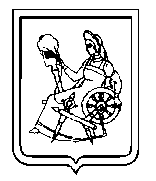 Администрация города ИвановаИвановской областиУПРАВЛЕНИЕ МУНИЦИПАЛЬНОГО ЗАКАЗА153000 , г. Иваново, пл. Революции, д. 6, тел. (4932) 59-45-33Муниципальное бюджетное образовательное учреждение дополнительного образования детей Детско-юношеский центр № 1______________________________      М.П.                          подписьЧАСТЬ IОТКРЫТЫЙ АУКЦИОН В ЭЛЕКТРОННОЙ ФОРМЕРАЗДЕЛ I.1.Приглашение к участию в открытом аукционе в электронной форме3РАЗДЕЛ I.2.Общие условия проведения открытого аукциона в электронной форме4РАЗДЕЛ I.3.Информационная карта открытого аукциона в электронной форме29РАЗДЕЛ I.4.Рекомендуемые формы и документы для заполнения участниками размещения заказа36ЧАСТЬ IIПроект гражданско-правового договора40ЧАСТЬ IIIТЕХНИЧЕСКАЯ ЧАСТЬ 46№п/пСсылка на пункт Раздела 1.2. «Общие условия проведения открытых аукционов в электронной форме»Наименование пунктаТекст пояснений1Пункт 1.3.1Наименование Заказчика, контактная информацияМуниципальное бюджетное образовательное учреждение дополнительного образования детей Детско-юношеский центр № 1Местонахождение/почтовый адрес: 153000, Российская Федерация, Ивановская область, Иваново г, Благова, 40а
Телефон, факс: 7-4932-234624
Адрес электронной почты: duc1@ivedu.ru 2Пункт 1.3.1Наименование уполномоченного органа, контактная информацияАдминистрация города Иванова в лице управления муниципального заказа.Место нахождения, почтовый адрес: 153000, г. Иваново,пл. Революции, д. 6, к. 504.Номер телефона/факса: (4932) 59-46-07.Адрес электронной почты: mz-kon@ivgoradm.ru.3Пункт4.1.4Адрес электронной площадки в сети «Интернет»www.rts-tender.ru4Пункт 1.4.1Вид и предмет открытого аукциона в электронной формеОткрытый аукцион в электронной форме на право заключения  гражданско-правового договора на выполнение работ по устройству спортивной площадки по адресу г.Иваново, ул. Благова, 40А.4Пункт 1.4.2Объем работОбъем работ указан в части III «Техническая часть» документации об открытом аукционе в электронной форме.5Пункт1.4.2Условия выполнения работРаботы должны быть выполнены в установленные сроки в полном объеме в соответствии с проектом гражданско-правового договора (далее по тексту - контракт), сметной документацией и условиями, указанными в части ІІІ «Техническая часть» документации об открытом аукционе в электронной форме. Примечание. Потенциальный участник размещения заказа до подачи заявки вправе ознакомиться с объектом и провести необходимые для выполнения соответствующих работ исследования до окончания срока подачи заявок. Если Подрядчик не воспользуется указанным правом, то риск наступления всех возможных негативных последствий, в том числе, последствий в виде обнаружения при проведении работ на объекте так называемых «скрытых» работ, связанных с выполнением работ на объекте, в соответствии со сметной документацией, несет Подрядчик. В этом случае все последующие претензии Подрядчиком к сметной документации, видам, объемам работ и прочие Заказчиком приниматься не будут, и не могут служить в дальнейшем оправданием низкого качества и срыва срока завершения выполненных им работ.6Пункт 1.4.2Место и сроки (периоды)  выполнения работМесто выполнения работ: г.Иваново, ул.Благова, д.40аСроки (периоды) выполнения работ:  В течение месяца со дня подписания контракта7Пункт 1.5.1Начальная (максимальная) цена контракта, руб.800 000,007Пункт 1.5.1Обоснование начальной (максимальной) цены контрактаНачальная (максимальная) цена контракта сформирована на основании  сметной документации, с которой можно ознакомится на официальном сайте www.zakupki.gov.ru.8Сведения о валюте, используемой для формирования и расчетов с подрядчикамироссийский рубль9Порядок применения официального курса иностранной валюты к рублю, установленного ЦБ РФ и используемого при оплате заключенного контрактаНе предусмотрен10Пункт 1.5.2Порядок формирования  и возможность изменения цены контрактаЦена контракта включает все расходы, связанные с исполнением контракта, в том числе стоимости работ, стоимость материалов, налоги с учетом НДС, сборы и другие обязательные платежи. Цена настоящего контракта является твердой и не может изменяться в ходе его исполнения, за исключением случаев, установленных действующим законодательством РФ.Цена настоящего контракта может быть снижена по соглашению сторон, без изменения предусмотренных контрактом объемов работ или иных условий исполнения контракта.11Пункт 5.2.4Величина понижения начальной (максимальной) цены контракта («шаг аукциона»)«Шаг аукциона» составляет от 0,5 % до 5 % начальной (максимальной) цены контракта.12Пункт 1.6.1Источник финансирования заказабюджет города Иванова 13Пункт 1.6.2Форма, срок и порядок оплатыОплата производится Заказчиком по безналичному расчету путем перечисления денежных средств на расчетный счет Подрядчика на основании акта выполненных работ по форме КС-2, справки стоимости выполненных работ и затрат по форме КС-3 после проверки и согласования данных документов МКУ «ПДС и ТК», Финансово-казначейским управлением Администрации города Иванова на основании счет-фактуры, направленной Подрядчиком Заказчику, до 31.12.2013 года.141.7.5Требования к участникам размещения заказаУчастник размещения заказа должен соответствовать следующим обязательным требованиям:1) требованию о непроведении ликвидации участника размещения заказа – юридического лица и отсутствии решения арбитражного суда о признании участника размещения заказа – юридического лица, индивидуального предпринимателя банкротом и об открытии конкурсного производства;2) требованию о неприостановлении деятельности участника размещения заказа в порядке, предусмотренном Кодексом Российской Федерации об административных правонарушениях, на день подачи заявки на участие в аукционе;3) требованию об отсутствии у участника размещения заказа задолженности по начисленным налогам, сборам и иным обязательным платежам в бюджеты любого уровня или государственные внебюджетные фонды за прошедший календарный год, размер которой превышает 25 % балансовой стоимости активов участника размещения заказа по данным бухгалтерской отчетности за последний завершенный отчетный период. Участник размещения заказа считается соответствующим установленному требованию, в случае если он обжалует наличие указанной задолженности в соответствии с законодательством Российской Федерации и решение по такой жалобе на день рассмотрения заявки на участие в аукционе не принято.151.7.5.6Дополнительные требования к участникам размещения  заказаОтсутствие в реестре недобросовестных поставщиков сведений об участниках размещения заказа.16Пункт 1.9.1Преимуществане установлены17Пункт 3.2.Требования к содержанию и составу заявки на участие в открытом аукционе в электронной формеЗаявка на участие в открытом аукционе в электронной форме должна состоять из двух частей.Первая часть заявки на участие в открытом аукционе в электронной форме должна содержать: согласие участника размещения заказа на выполнение работ на условиях, предусмотренных документацией об открытом аукционе в электронной форме, а также конкретные показатели используемого товара, соответствующие значениям, установленным документацией об открытом аукционе в электронной форме, и указание на товарный знак (его словесное обозначение) (при его наличии) предлагаемого для использования товара при условии отсутствия в документации об открытом аукционе в электронной форме указания на товарный знак используемого товара.Примечание: первую часть заявки рекомендуется представить по Форме № 1 раздела 1.4 части I «Открытый аукцион в электронной форме» документации об открытом аукционе в электронной форме.Вторая часть заявки на участие в открытом аукционе в электронной форме должна содержать следующие документы и сведения:1. Фирменное наименование (наименование), сведения об организационно-правовой форме, о месте нахождения, почтовый адрес (для юридического лица), фамилию, имя, отчество, паспортные данные, сведения о месте жительства (для физического лица), номер контактного телефона, идентификационный номер налогоплательщика или в соответствии с законодательством соответствующего иностранного государства аналог идентификационного номера налогоплательщика (для иностранных лиц).Примечание: указанные сведения рекомендуется предоставить в виде анкеты участника размещения заказа (Форма № 2 раздела 1.4 части I «Аукцион» документации об открытом аукционе в электронной форме).2. Решение об одобрении или о совершении крупной сделки либо копия такого решения в случае, если требование о необходимости наличия такого решения для совершения крупной сделки установлено законодательством РФ, учредительными документами юридического лица  и если для участника размещения заказа выполнение работ, являющихся предметом контракта или внесение денежных средств в качестве обеспечения заявки на участие в аукционе является крупной сделкой.Предоставление указанного решения не требуется в случае, если начальная (максимальная) цена контракта не превышает максимальную сумму сделки, предусмотренную решением об одобрении или о совершении сделок, предоставляемым для аккредитации участника размещения заказа на электронной площадке.18Пункт 4.1.5 Инструкция по заполнению и порядок подачи заявки на участие в открытом аукционе в электронной формеЧасти заявки на участие в открытом аукционе в электронной форме, подаваемые участником размещения заказа, должны содержать сведения в соответствии с настоящей Информационной картой.Для участия в открытом аукционе в электронной форме участник размещения заказа, получивший аккредитацию на электронной площадке, подает заявку на участие в открытом аукционе в электронной форме оператору электронной площадки в форме двух электронных документов, подписанных электронной цифровой подписью лица, имеющего право действовать от имени участника размещения заказа. Указанные электронные документы подаются одновременно.Участник размещения заказа вправе подать только одну заявку на участие в открытом аукционе в электронной форме.19Пункт 4.4.1Размер обеспечения заявок на участие в аукционе5  % начальной (максимальной) цены контракта.Примечание: Участие в открытом аукционе в электронной форме возможно при наличии на счете участника размещения заказа, открытом для проведения операций по обеспечению участия в открытых аукционах, денежных средств, в отношении которых не осуществлено блокирование операций по счету, в размере не менее чем размер обеспечения заявки на участие в открытом аукционе в электронной форме, предусмотренный настоящей документацией.20Пункт2.2.4Дата начала и окончания предоставления разъяснений положений документации об открытом аукционе в электронной формеНачало предоставления разъяснений:  24.05.2013Окончание предоставления разъяснений: 30.05.201321Пункт 4.1.3Дата и время окончания срока подачи заявок на участие в открытом аукционе в электронной форме03.06.2013 до 08:0022Пункт 5.1.3Дата окончания срока рассмотрения первых частей заявок на участие в открытом аукционе в электронной форме04.06.201323Пункт 5.2.2Дата проведения открытого аукциона в электронной форме07.06.201324Пункт 6.2.4,6.2.8.1Размер обеспечения исполнения обязательств по контракту10%  начальной (максимальной) цены контракта. 24Пункт 6.2.4,6.2.8.1Реквизиты для перечисления обеспечения исполнения муниципального контрактаПолучатель платежаБюджетный расчетный счет 40701810900003000001ГРКЦ ГУ Банка России по Ивановской области г. ИвановоБИК 042406001Л/с 100104218125Пункт 6.2Срок и порядок предоставления обеспечения исполнения контрактаКонтракт заключается только после предоставления победителем открытого аукциона в электронной форме заказчику безотзывной банковской гарантии или после передачи заказчику в залог денежных средств, в том числе в форме вклада (депозита), в размере обеспечения исполнения контракта указанном в п. 24 настоящей информационной карты. Способ обеспечения исполнения контракта определяется участником открытого аукциона в электронной форме самостоятельно. При представлении лицом, с которым заключается договор, в качестве документа об обеспечении исполнения договора банковской гарантии заказчик (уполномоченный орган) в сроки, установленные Законом о размещении заказов, вправе осуществить проверку представленной банковской гарантии, в том числе обратиться в соответствующий банк за подтверждением факта выдачи банковской гарантии и ее достоверности.Получение заказчиком (уполномоченным органом) информации о том, что лицом, с которым заключается договор, представлено ненадлежащее обеспечение исполнения договора, является основанием, для признания такого лица уклонившимся от заключения договора и рассмотрения вопроса о включении сведений о нем в реестр недобросовестных поставщиков.№ п/пНаименование товара, товарный знак (при наличии), используемых при выполнении работПоказатели товара12….1.Фирменное наименование (наименование) участника размещения заказа и сведения об организационно-правовой форме:(на основании Учредительных документов установленной формы, свидетельства о государственной регистрации, свидетельства о внесении записи в единый государственный реестр юридических лиц)2.Сведения о месте нахождения участника размещения заказаЮридический адрес: 3.Почтовый адрес участника размещения заказаАдрес:4.Номер контактного телефона (факса)5.ИНН участника размещения заказа или в соответствии с законодательством соответствующего иностранного государства аналог идентификационного номера налогоплательщика (для иностранного лица)1.Фамилия, имя, отчество2.Паспортные данныесерия                 номервыдан3.Сведения о месте жительствеАдрес 4.Номер контактного телефона5.ИНН участника размещения заказа или в соответствии с законодательством соответствующего иностранного государства аналог идентификационного номера налогоплательщика (для иностранного лица)№ п/пРаздел документации об открытом аукционе в электронной формеСсылка на пункт документации об открытом аукционе в электронной форме, положения которой следует разъяснитьСодержание запроса на разъяснение положений документации об открытом аукционе в электронной форме1234№п/пНаименование товара, товарный знак (его словесное обозначение) (при его наличии), используемого при выполнении работПоказатели товара12…Качели на металлических стойкахРазмеры: длина: от трех тысяч восьмисот шестидесяти до трех тысяч восьмисот восьмидесяти мм,  ширина от одной тысячи ста шестидесяти до одной тысячи ста восьмидесяти мм, высота от двух тысяч ста девяноста до двух тысяч двухсот десяти мм, высота сидений не менее четырехсот сорока  не более четырехсот шестидесяти миллиметров.Комплектация: Бетонируемые при монтаже опоры с применением бетона по морозоустойчивости не ниже F100, в количестве четырёх штук, должны быть выполненные из трубы сечением не менее пятидесяти мм, с толщиной стенки от трех до пяти мм. Они должны крепиться попарно между собой при помощи горизонтальной оцинкованной балки, сечением не менее шестидесяти мм и оснащены приспособлениями для крепления подвесов на металлических цепях, с прорезиненными сидениями.Характеристики материалов: Качель предназначена для детей дошкольного возраста от трех  лет. Конструкция качелей должна быть из отборного сырья и материалов. Металлические детали должны обеспечивать максимальную прочность и безопасность. Обработка металлических элементов должна быть: горячая гальванизация или электроцинкование или покрытие порошковыми красками в два слоя. Сварные швы гладкие. Весь крепеж должен быть оцинкован. Лакокрасочные покрытия должны применяться пригодные для использования на детской площадке, двухкомпонентные, устойчивые к внешнему воздействию, сложным погодным условиям, истиранию, действию ультрафиолета. Рекомендуемая цветовая гамма: зеленая либо синяя. Изделие при установке должно бетонироваться на глубину не менее восьмисот миллиметров. К изделию должен прилагаться сертификат соответствия ГОСТу, Санитарно-Эпидемиологическое Заключение на соответствие СанПиН.Сидение для качелей резиновое с подвескойМатериалы: Цепь  и крепеж должны быть оцинкованы, а  металл - обрезиненный,  а так же установлены пластмассовые заглушки на места резьбовых соединений.Комплектация: резиновое сиденье на металлическом каркасе для качелей с гибкой подвеской из оцинкованной цепи. К изделию должен прилагаться сертификат соответствия ГОСТу, Санитарно-Эпидемиологическое Заключение на соответствие СанПиН.Качалка на пружине 2-х. местная в виде  джипа Размеры: не менее одной тысячи двухсот миллиметров в длину и шириной не меньше восьмиста пятидесяти миллиметров, высота в миллиметрах должна составлять не менее одной тысячи двухсот, а высота сидения от пятисот сорока мм.Материалы: шлифованная влагостойкая фанера первого или второго сорта изготовленная из  лиственных пород дерева береза или дуб или осина) и толщиной до двадцати шести миллиметров, пропитанная влагостойким грунтом, склеенного фенолформальдегидным клеем класса эмиссии Е1 с предварительной заделкой (замазкой или вставками) естественных дефектов древесины, скругленной и отшлифованной по торцевым срезам для обеспечения безопасности и увеличения срока службы, металлические элементы должны быть  покрыты порошковыми красками или подвергнуты обработкам: горячая гальванизация либо электроцинкование. Весь крепеж должен быть оцинкован с закругленными уголками,  на местах резьбовых соединений должны устанавливаться пластиковые заглушки,  использоваться полиуретановые лакокрасочные покрытия, двухкомпонентная и порошковая краска, устойчивая к ультрафиолету. Цветовая гамма должна быть выполнена в желтом или красном или белом или зеленом цветах.Комплектация: Качалка на пружине двухместная в виде «Джипа» предназначена для развития координации движения в пространстве у детей от трех до восьми лет. Качалка на пружине представляет собой конструкцию из каркаса качалки и двух оцинкованных пружин-рессор, выполненных из двойной оцинкованной пружины, диаметром не менее ста двадцати семи мм, изготовленной из высоколегированной стали диаметром не менее двадцати шести мм. Расстояние между витками должно быть не менее двенадцати миллиметров, на постаменте из листа металла толщиной не менее пяти мм.  Каркас качалки должен быть выполнен из влагостойкой фанеры лиственных пород деревьев береза либо осина или ольха, ее толщина должна составлять не более тридцати мм и иметь сидение со спинкой и руль. Крыша должна быть выполнена в виде металлического каркаса, из трубы сечением не менее двадцати шести миллиметров. Толщина металлических поручней для рук не менее либо равна двадцати одному миллиметру,  для нормального «хвата», и ступеньки для ног должны быть выполнены из металлической трубы сечением не менее тридцати мм и длиной не менее четырехсот миллиметров. Детализация узлов конструкции выражается дополнительными фигурными фанерными вставками разного цвета толщиной не менее девяти мм. Изделие бетонируется в земле. Содержание в бетоне пылевидных и глинистых частиц в щебне из гравия не должно превышать одного процента по массе.  Каркас фундамента для качалки должен быть изготовлен из стальной арматуры марки 17Х18Н9 или  12Х18Н9 или 08Х18Н10Т  или 12Х18Н9Т или 12Х18Н10Т триста пятьдесят на двести пятьдесят на триста миллиметров и иметь диаметр пятнадцать миллиметров.К изделию должен прилагаться сертификат соответствия ГОСТу, Санитарно-Эпидемиологическое Заключение на соответствие СанПиН.Детский игровой комплекс Размеры: Конструкция комплекса в длину составляет не менее шести тысяч пятисот мм и не больше сем тысяч миллиметров, в ширину от пяти тысяч до пяти тысяч восьмисот миллиметров мм, высота комплекса варьируется от трех тысяч пятисот мм до трех тысяч восьмисот миллиметров мм и  высота  площадок одна тысяча пятьсот пятьдесят миллиметров плюс минус пятьдесят миллиметров.Материалы: деревянный брус, склеенный под прессом из нескольких отборных досок хвойных пород дерева ель или сосна или лиственница, подвергнутых специальной обработке и сушке до мебельной влажности не более десяти процентов для придания особой прочности несущим конструкциям, металлические элементы должны быть покрыты порошковыми красками или подвергнуты обработкам: горячая гальванизация или электроцинкование. Весь крепеж должен быть оцинкован, уголки – закруглены, использоваться влагостойкая фанера не ниже первого сорта изготовленная из шлифованного шпона повышенной водостойкости из лиственных пород дерева береза или липа или дуб, склеенного фенолформальдегидным клеем класса эмиссии Е1 с предварительной заделкой или(замазкой или вставками естественных дефектов древесины, полипропиленовый шестипрядный армированный металлом канат тросовой свивки с резиновым сердечником для увеличения гибкости, зажимы сетки выполненные из алюминиевого сплава,  установлены пластиковые заглушки на места резьбовых соединений и крышки на верхние основания столбов несущих конструкций. Для окраски применяются полиуретановые лакокрасочные покрытия, двухкомпонентная и порошковая краска.Комплектация: детский игровой комплекс, предназначенный для детей школьного возраста от семи лет. Несущие столбы комплекса должны быть выполнены из клееного бруса, для изготовления которого применялись хвойные породы древесины: или ель или сосна или пихта с квадратным сечением сто на сто двадцать мм и иметь скругленный профиль с канавкой посередине. Сверху столбы должны заканчиваться пластиковой заглушкой, снизу столбы должны оканчиваться металлическим оцинкованными подпятниками сечением не менее пятидесяти миллиметров, которые бетонируются в землю. Для увеличения жесткости конструкций в опорных столбах должны быть сделаны специальные запилы, в которые закрепляются прогоны полов, изнутри зафиксированные специальными оцинкованными уголками. Деревянные детали должны быть тщательно отшлифованы и окрашены профессиональными двухкомпонентными красками в заводских условиях. Пол башен и переход в виде «дуги» изготовлен из деревянного бруса хвойных пород дерева либо сосна или ель или лиственница, толщиной не менее сорока мм.  Боковые стенки изготовлены из влагостойкой окрашенной фанеры лиственных пород дерева дуб или бук или береза либо осина, толщиной двадцать четыре плюс минус два миллиметра. Купола изготовлены из металлического каркаса, выполненного из трубы сечением тридцать два – тридцать пять миллиметров  и деревянного бруса с квадратным сечением сто на сто двадцать мм с пластиковой крышкой. Каркас металлических горок должен быть выполнен из профильной трубы сечением не менее пятьдесят на двадцать пять миллиметров. Скат горок должен быть изготовлен из единого листа нержавеющей стали, толщиной два три миллиметра. Борта горок должны быть выполнены из влагостойкой фанеры лиственных пород дерева (береза или осина или ольха) толщиной не менее двадцати двух и не более двадцати пяти мм и высотой от ста двадцати до ста пятидесяти миллиметров. Каркас горки должен быть утоплен в паз фанерного борта. Горка должна иметь стартовую площадку, закрытую металлической перекладиной сечением не менее тридцати трех миллиметров и длиной от шестисот до шестисот пятидесяти мм, заставляющая ребенка присесть, чтобы скатиться с горки, полосу скольжения и полосу торможения. Ступеньки лестниц должны быть выполнены из ламинированной фанеры из лиственных пород дерева не ниже первого сорта: ольха или береза либо дуб или клен с анти скользящей поверхностью, толщиной до девяти мм и деревянного бруса из хвойных пород дерева (лиственница либо сосна или ель) толщиной большей либо равной сорока миллиметрам, склеенных между собой. Детский игровой комплекс изготовлен из трех башен. Башни соединены между собой двумя мостовыми переходами, один в виде дуги с перилами, изготовленный из трубы сечением не менее сорока и не более сорока пяти мм, второй качающийся мост. Качающийся мост изготовлен из полипропиленового армированного каната и качающихся ступенек из ламинированной фанеры лиственных пород дерева с анти скользящей поверхностью, толщиной восемь – девять миллиметров и деревянного бруса из березы или липы или ольхи, толщиной сорок три миллиметра плюс минус два миллиметра, склеенные между собой. Под качающимся мостом расположен страховочный мост. Детский игровой комплекс также включает в себя следующие игровые элементы: шест со спиралью из трубы сечением не меньше сорока пяти мм и трубы с сечением от сорока до сорока пяти миллиметров, металлическая лиана в виде колец, толщиной трубы не более тридцати трех миллиметров, горка высотой больше либо равно одной тысяче пятисот миллиметров, лестница с деревянными перилами, шест из трубы сечением не меньше сорока пяти и не больше пятидесяти миллиметров.Характеристика материалов: конструкция игрового комплекса   должна быть из отборного сырья и материалов. Хвойная древесина (ель или сосна или лиственница) – только отборная доска, подвергнутая специальной обработке и сушке до мебельной влажности (семь – десять процентов). Для придания особой прочности несущим конструкциям должна быть использована  технология склейки под прессом нескольких слоев древесины. Толщина несущих стоек из клеёного хвойного бруса – не менее сто на сто мм. Древесина и защитные свойства древесины должны соответствовать требованиям ГОСТ 2022.0 и ГОСТ 20022.2. Фанера лиственных пород дерева береза или ольха или дуб или осина либо липа должна быть водостойкая и отшлифованная, толщина несущих и огражденных фанерных элементов не менее двадцати четырех мм. Все фанерные детали выполнены из шлифованной фанеры лиственных пород дерева: липа или береза или осина, скругленной и отшлифованной по торцевым срезам для обеспечения безопасности и увеличения срока службы. Фанера по ГОСТ 3916.1 и ГОСТ 3916.2 стойкая к атмосферным воздействиям. Металлические детали, должны обеспечивать максимальную безопасность. Обработка металлических элементов: должна быть горячая гальванизация, электроцинкование, покрытие порошковыми красками в два слоя. Сварные швы гладкие. Весь крепеж должен быть оцинкован, уголки имеют закругление (против травматизма). Все крепежные элементы в местах резьбовых соединений должны быть закрыты пластиковыми заглушками. Пластик яркий, однородный, надежный и устойчивый к внешней среде (по технологии «литье под давлением» или «роторное формование»). Должны быть применены лакокрасочные покрытия  полиуретановые,  предназначены для применения на детских площадках, двухкомпонентные краски, стойкие к сложным погодным условиям, истиранию, действию ультрафиолета. Изделие при установке бетонируется.К изделию должен прилагаться сертификат соответствия ГОСТу, Санитарно-Эпидемиологическое Заключение на соответствие СанПиН.Игровой элемент в виде змейкиРазмеры:  длина не менее двух тысяч трехсот сорока мм и ширина не меньше восьмисот восьмидесяти пяти мм. Высота готовой конструкции не должна быть ниже трехсот тридцати миллиметров.Материалы: Для изготовления игрового элемента должна использоваться влагостойкая фанера не ниже первого сорта изготовленная из шлифованного шпона повышенной водостойкости из лиственных пород дерева липа или береза или клен, склеенного фенолформальдегидным клеем класса эмиссии Е1 с предварительной заделкой или замазкой либо вставками естественных дефектов древесины. Все металлические элементы необходимо покрывать порошковыми красками или подвергать обработкам: горячая гальванизация либо электроцинкование. Весь крепеж должен быть оцинкован и уголки закруглены, на места резьбовых соединений устанавливаться пластиковые заглушки. Покраска должна проводиться в заводских условиях с использованием полиуретановых лакокрасочных покрытий, двухкомпонентной и порошковой краски.Комплектация: Игровой элемент «Змейка» предназначен для детей дошкольного возраста от двух лет. Он состоит из единого фанерного листа без гнили и нездоровых изменений, который изготавливается из лиственных пород дерева береза или липа или дуб либо осина, толщиной составлять не менее двадцати четырех мм и шириной от двухсот до четырехсот сорока миллиметров, который должен быть  установлен на шесть металлических опор сечением не менее сорока восьми миллиметров. Для исключения опрокидывания изделия оно должно бетонироваться в землю, при этом марка бетона по водонепроницаемости должна быть выше W2. Расстояние между трубами должно не более четырехсот мм. Игровой элемент должен быть выполнен в форме змейки и меть художественное оформление.Стойка баскетбольная Размеры: ширина щита от одной тысячи до тысячи ста миллиметров, высота щита от семисот до семисот пятидесяти миллиметров,  высота стойки от трех тысяч пятисот до трех тысяч шестисот миллиметров.Комплектация: стойка баскетбольная с баскетбольным щитом, который изготавливается из влагостойкой фанеры лиственных пород деревьев (дуб или клен или осина или береза), толщиной не менее двадцати шести миллиметров, с кольцом и оцинкованной стойкой из профильной трубы. Материал: влагостойкая фанера лиственных пород дерева или береза или дуб или осина с допустимыми трещинами шириной не более одного миллиметра и толщиной от двадцати шести миллиметров, пропитанная влагостойким грунтом, на места резьбовых соединений должны устанавливаться заглушки из пластмассы. Стойка из профильной  трубы сечением не менее сто на сто миллиметров и не более сто двадцать на сто двадцать мм, с толщиной стенки от трех миллиметров и выше. Необходима порошковая окраска металла, деревянные детали должны быть тщательно отшлифованы и окрашены профессиональными двухкомпонентными красками в заводских условиях. Изделие должно сопровождаться техническим паспортом, в котором указано: предназначение, заводской номер, правила безопасной эксплуатации и монтажные схемы сборки изделия. Рекомендуемый цвет изделия: белый или желтый, а кольцо красное или синее. Изделие при установке должно бетонироваться на глубине не менее одной тысячи миллиметров. К изделию должен прилагаться сертификат соответствия ГОСТ.Сетка баскетбольнаяРазмер: D=0,55, L=0,5Материалы: Предпочтительный материал для изготовления сетки - капронКомплектация: Капроновая сетка для баскетбольного кольца с ячейкой не более сорока миллиметров производится методом машинной вязки. Толщина нити не менее четырех мм.Стойки волейбольные без сетки Размеры:11000 Н=2460, Материалы: Стойки должны окрашиваться порошковыми красками, весь крепеж оцинкованный и установлены пластиковые заглушки на места резьбовых соединений, а так же использоваться полиуретановые лакокрасочные покрытия, двухкомпонентная и порошковая краска, устойчивая к ультрафиолету.Комплектация: стойки волейбольные предназначены для детей дошкольного и школьного возраста от шести лет и должны быть изготовлены из окрашенной порошковыми красками трубы сечением не менее восьмидесяти семи мм, с элементами крепления волейбольной сетки. Сверху стойка должна заканчиваться заваренной металлической пластиной, снизу бетонироваться в землю на глубину не менее одного метра.Сетка волейбольная Размер:11000х700Материалы: Сетка должна быть изготовлена из капрона.Комплектация: Капроновая волейбольная сетка с ячейкой не более ста мм, должна производиться методом машинной вязки.Скамья с упором Размеры: длина изделия не меньше двух тысяч семидесяти миллиметров, ширина больше или равна шестистам миллиметрам. Общая высота изделия шестьсот тридцать пять плюс минус десять миллиметров, высота сидения не менее четырехсот тридцати и не более четырехсот пятидесяти миллиметров. Материалы: металл должен быть окрашен порошковыми красками, оцинкованный крепеж, использоваться влагостойкая фанера из лиственных пород дерева береза или клен или осина либо ольха не ниже первого сорта изготовленная из шлифованного шпона повышенной водостойкости, склеенного фенолформальдегидным клеем класса эмиссии Е1 с предварительной заделкой или замазкой или вставками естественных дефектов древесины, должны устанавливаться пластиковые заглушки на места резьбовых соединений, использоваться полиуретановые лакокрасочные покрытия, двухкомпонентная и порошковая краска.Комплектация: гимнастическая скамья с упором должна быть выполнена из единого листа, скругленного по форме, влагостойкой окрашенной двухкомпонентными или порошковыми красками, устойчивыми к ультрафиолету фанеры из лиственных пород дерева липа или береза или клен, толщиной не менее либо равной двадцати четырем миллиметрам и сварного металлического каркаса выполненного из профильной трубы сечением не менее пятьдесят на двадцать пять миллиметров, основание которого бетонируется в землю и приваренного к каркасу упора выполненного из круглой трубы сечением не менее сорока двум миллиметрам. Деревянные детали должны быть тщательно отшлифованы и окрашены профессиональными двухкомпонентными красками в заводских условиях.Теннисный стол Размеры: не меньше двух тысяч пятисот миллиметров в длину, а в ширина столе не должна быть меньше одной тысячи двухсот пятидесяти, высота стола больше либо равна восемьсот девяносто два миллиметра.Материалы: металлические элементы должны быть покрыты порошковыми красками. Весь крепеж – оцинкован, уголки – закруглены, окрашенная и влагостойкая отполированная ламинированная фанера изготовленная из лиственных пород дерева: береза или осина или ольха либо дуб не ниже первого сорта изготовленная из шлифованного шпона повышенной водостойкости, склеенного фенолформальдегидным клеем класса эмиссии Е1 с предварительной заделкой (замазкой или вставками) естественных дефектов древесины, места резьбовых соединений должны быть закрыты пластиковыми заглушками, двухкомпонентная и порошковая краска.Комплектация: Теннисный стол предназначен для детей дошкольного и школьного возраста от шести лет и должен состоять из металлического каркаса, выполненного из профильной трубы сечением не менее пятьдесят на двадцать пять миллиметров окрашенного порошковыми красками, основание которого обязательно бетонируется в землю. Столешницы выполнены из единого листа отполированной ламинированной фанеры лиственных пород деревьев (ольха либо дуб или береза или осина), толщиной большей либо равной двадцати четырем миллиметрам и фанерной сетки выполненной в виде перегородки из влагостойкой окрашенной фанеры, которая изготавливается из лиственных пород дерева: береза или липа или осина толщиной не менее двадцати четырех мм, разделяющей стол на две равные части.Турник взрослый Размеры: длина две тысячи девятьсот сорок пять миллиметров, ширина одна тысяча двести шестьдесят миллиметров, высота две тысячи четыреста миллиметров. Размеры могут варьироваться плюс минус десять миллиметров.Материалы: При изготовлении турника необходимо использование окрашенного порошковыми красками металла, порошковая краска, пригодная для использования на детских площадках, устойчивая к ультрафиолету и погодным условиям. Комплектация: Турник предназначен для детей от двенадцати лет и взрослых и должен быть изготовлен из металлического окрашенного порошковыми красками металла, толщиной более двадцати четырех миллиметров.  Состоит из четырех стоек, основания которых бетонируется в землю и перекладины с двумя ребрами жесткости с толщиной не меньше , выполненный из металлического окрашенного порошковыми красками в заводских условиях трубы, сечение не менее сорока двух мм.К изделию должен прилагаться сертификат соответствия ГОСТу, Санитарно-Эпидемиологическое Заключение на соответствие СанПиН.Игровая установка с баскетбольным щитом Размеры: длина не меньше шести тысяч четырехсот миллиметров, ширина не больше одной тысячи шестисот миллиметров. Высота игровой установки в пределах от двух тысяч пятисот до двух тысяч семисот миллиметров.Материалы: влагостойкая фанера из лиственных пород дерева липа или береза или осина или ольха не ниже первого сорта изготовленная из шлифованного шпона повышенной водостойкости, склеенного фенолформальдегидным клеем класса эмиссии Е1 с предварительной заделкой (замазкой или вставками) естественных дефектов древесины, металлические элементы должны быть покрыты порошковыми красками или подвергнуты обработкам: горячая гальванизация или электроцинкование. Оцинкованный крепеж, полипропиленовый шестипрядный армированный металлом канат тросовой свивки с резиновым сердечником для увеличения гибкости, зажимы сетки должны быть выполнены из алюминиевого сплава, установлены пластиковые заглушки на места резьбовых соединений, использована двухкомпонентная и порошковая краска.Комплектация: Игровая установка предназначена для детей от шести лет. Несущие столбы комплекса должны быть выполнены из металлической трубы толщиной не менее сорока двух мм. Гимнастический комплекс включает в себя выносной турник оснащенные ребрами жесткости, выполненными из окрашенной порошковыми красками трубы сечением не менее тридцати и не более тридцати трех мм, гимнастические кольца на полипропиленовых армированных металлом канатах сечением не менее шестнадцати мм, гибкий гимнастический полипропиленовый канат толщиной не менее пятидесяти миллиметров, основание которого бетонируется в землю, двойную наклонную металлическую лестницу, гибкую лестницу, изготовленную из полипропиленового каната и пластиковых перекладин в виде трубок диаметром не более тридцати трех мм, основание которой бетонируется в землю и фанерный баскетбольный щит из единого фанерного листа из лиственных пород дерева (липа или береза или осина) толщиной не менее двадцати четырех мм с металлическим кольцом и капроновой сеткой.Тренажер  тип 1Размеры: длина не менее одной тысячи девятисот сорока пяти миллиметров, а ширина не более восьмисот двадцати миллиметров. Высота тренажера не меньше одной тысячи восьмисот пятидесяти и не более одной тысячи девятисот пятидесяти миллиметров.Материалы: Металлические детали должны быть окрашены порошковыми красками, оцинкованный крепеж, резина, влагостойкая фанера лиственных пород липа или береза или ильма либо липа не ниже первого сорта изготовленная из шлифованного шпона повышенной водостойкости, склеенного фенолформальдегидным клеем класса эмиссии Е1 с возможными несросшимися или частично сросшимися или червоточинами диаметром не более шести миллиметров в количестве не более шести штук на один метр квадратный, установлены пластиковые заглушки на места резьбовых соединений, использована двухкомпонентная и порошковая краска.Комплектация: тренажер предназначен для выполнения базового упражнения направленного на развитие мышц груди и рук из положения лежа. Тренажер должен быть выполнен из металлического каркаса из трубы сечением не менее сорока двух мм и сиденья из влагостойкой ламинированной окрашенной фанеры марки ФСФ, толщиной не менее двадцати миллиметров и быть скругленным по форме. Захваты для рук должны иметь рукоятки, выполненные из атмосферостойкой резины. Все металлические изделия обязательно должны быть окрашены порошковыми красками в заводских условиях с толщиной слоя не менее ста восьмидесяти мкм. Крепежные элементы и места срезов труб защищаются пластиковыми заглушками. Расчетная нагрузка на устойчивость и прочность узлов не должна быть меньше двухсот пятидесяти кгс.Тренажер тип 2Размеры: ширина изделия не может быть меньше восьмисот двадцати миллиметров, а длина не более  одной тысячи ста мм, высота тренажера больше либо равна одной тысячи девятисот миллиметров.Материалы: окрашенный порошковыми красками металл, оцинкованный крепеж, резина атмосферная, шлифованная влагостойкая фанера первого или второго сорта изготовленная из шлифованного шпона лиственных пород деревьев липа или береза или ольха или клен повышенной водостойкости, склеенного фенолформальдегидным клеем класса эмиссии Е1 с предварительной заделкой или замазкой или вставками естественных дефектов древесины и слойностью не более пятнадцати, с обязательной установкой пластиковых заглушек на места резьбовых соединений, двухкомпонентная и порошковая краска, устойчивая к ультрафиолету.Комплектация: тренажер для развития передней части дельтовидной мышцы, средней части дельтовидной мышцы, части грудной клетки, верхнего отдела трапециевидной мышцы, трехглавой мышцы плеча (трицепса) из положения сидя. Выполнен из металлического каркаса из трубы сечением не более пятидесяти миллиметров и сидением из шлифованной влагостойкой окрашенной порошковыми краской фанеры, толщиной не менее пятнадцати миллиметров, скругленной по форме. Захваты для рук должны быть оснащены рукоятками, выполненными из атмосферостойкой резины. Металлические изделия не должны иметь заусениц и быть окрашены порошковыми красками с толщиной слоя не меньше ста восьмидесяти мкм в заводских условиях. Крепежные элементы и места срезов труб должны быть защищены пластиковыми заглушками. Расчетная нагрузка на прочность и устойчивость узлов больше двухсот сорока кгс.Тренажер тип 3Размеры: длина не меньше восьмисот двадцати мм и ширина не больше семисот семидесяти семи миллиметров, а высота не более одной тысячи двухсот миллиметров.Материалы: весь крепеж оцинкованный, резина, окрашенный порошковыми красками металл, влагостойкая фанера из липы или ольхи или тополя или березы не ниже первого сорта изготовленная из шлифованного шпона повышенной водостойкости, склеенного фенолформальдегидным клеем класса эмиссии Е1 с предварительной заделкой (замазкой или вставками) естественных дефектов древесины, должны быть установлены пластиковые заглушки на места резьбовых соединений, при окрашивании использоваться двухкомпонентная и порошковая краска.Комплектация: Тренажер для разгибания ног в коленях в сидячем положении, предназначен для тренировки и укрепления мышц ног, верхней поверхности бедра. Несущая стойка тренажера должна быть выполнена из трубы сечением не менее ста тридцати трех миллиметров с толщиной стенки не менее пяти мм, и быть установлен на постаменте с отверстиями для крепления к фундаменту. Для фундамента должен использоваться бетон с маркой по жесткости не менее Ж два и не более Ж четыре и ГОСТ 26633-91 или ГОСТ 101178-85 или ГОСТ 7473-2010. Сверху стойка должна быть заварена металлической пластиной. Все шарнирные узлы должны иметь подшипники скольжения закрытого типа. Захваты для рук должны иметь рукоятки, выполненные из атмосферостойкой резины. Спинка и сиденья тренажеров необходимо выполнять из изготовленной из лиственных пород или березы или тополя или осины влагостойкой  окрашенной фанеры толщиной двадцать плюс минус пять миллиметров, и иметь скругленные края. Деревянные детали должны быть тщательно отшлифованы и окрашены профессиональными двухкомпонентными красками в заводских условиях. Все жесткие соединения выполнены при помощи электросварки. Металлические изделия обязательно окрашиваются порошковыми красками в заводских условиях с толщиной слоя не менее ста семидесяти мкм. Крепежные элементы и места срезов труб должны быть защищены пластиковыми заклепками. Расчетная нагрузка на устойчивость и прочность узлов должна составлять не меньше двухсот пятидесяти кгс.Тренажер тип 4Размеры: длине не более шестисот сорока двух миллиметров, ширина не менее шестисот семидесяти трех миллиметров, высота не более одной тысячи шестисот миллиметров.Материалы: При изготовлении тренажера должны использоваться: окрашенный порошковыми красками металл или подвергнутый обработкам: горячая гальванизация или электроцинкование, оцинкованный крепеж, атмосферная резина, влагостойкая шлифованная фанера первого или второго сорта изготовленная из шпона лиственных пород дерева липа или береза или осина повышенной водостойкости, склеенного фенолформальдегидным клеем класса эмиссии Е1 с предварительной заделкой (замазкой или вставками) естественных дефектов древесины, таких как булавочные сучки, должны устанавливаться пластиковые заглушки на места резьбовых соединений и использоваться двухкомпонентная и порошковая краска.Комплектация: Степ тренажер, имитирующий подъем по ступенькам, предназначается для выполнения аэробных упражнений общефизической направленности для тренировки и укрепления мышц ног, верхней поверхности бедра. Несущая стойка тренажера должна быть выполнена из трубы сечением не меньше ста тридцати трех мм и толщиной стенки не менее пяти мм, на постаменте с отверстиями для крепления к фундаменту, а сверху стойка должна быть заварена  металлической пластиной. Все шарнирные узлы должны оснащаться подшипники закрытого типа скольжения. Опоры для ног должны быть изготовлены из высокопрочного и морозостойкого пластика. Захваты для рук имеют рукоятки, которые должны быть выполнены из атмосферостойкой резины. Все жесткие соединения соединяются при помощи электросварки. Металлические изделия окрашены порошковыми красками в заводских условиях и иметь толщину слоя краски не меньше ста семидесяти пяти мкм. Крепежные элементы и места срезов труб необходимо защищать пластиковыми заглушками. Расчетная нагрузка на устойчивость и прочность узлов от двухсот пятидесяти кгс.Тренажер тип 5Размеры: ширина не больше шестисот девяноста мм, длина не менее одной тысячи четырехсот сорока семи миллиметров. Высота тренажера не должна превышать одной тысячи восьмиста миллиметров.Материалы: металлические конструкции должны окрашиваться порошковыми красками, крепеж - оцинкован, применяться атмосферная резина, ламинированная влагостойкая фанера не ниже первого сорта изготовленная из шлифованного шпона повышенной водостойкости, склеенного фенолформальдегидным клеем класса эмиссии Е1 с предварительной заделкой (замазкой или вставками) естественных дефектов древесины из лиственных пород деревьев, а именно или липа или береза или осина либо тополь, на места резьбовых соединений должны быть установлены пластиковые заглушки, двухкомпонентная и порошковая краска для покрытия фанерных элементов.Комплектация: Тренажер предназначен для тренировки мышц верхней части спины, а так же для выполнения аэробных упражнений общефизической направленности. Основная нагрузка идет на укрепление мышц и суставов рук, а именно: широчайшая мышца спины, большая круглая мышца, трапециевидная и ромбовая мышцы. Несущая стойка тренажера выполнена из трубы,  сечение которой не должно быть меньше ста тридцати миллиметров с толщиной стенки не менее четырех миллиметров. Тренажер должен устанавливаться на постаменте, на котором должны быть отверстия для крепления к фундаменту, сверху стойка должна завариваться металлической пластиной. Все шарнирные узлы оснащаются подшипниками скольжения закрытого типа. Пластиковые элементы конструкции должны изготавливаться из высокопрочного и морозостойкого пластика. Захваты для рук имеют рукоятки, выполненные из атмосферостойкой резины. Сиденье тренажера должно быть выполнено из влагостойкой окрашенной фанеры лиственных пород дерева (ильма или береза или осина или дуб, толщиной не менее пятнадцати и не более двадцати пяти мм, скругленное по форме. Нездоровое изменение окраски и гниль не допускается. Деревянные детали должны быть тщательно отшлифованы и окрашены профессиональными двухкомпонентными красками в заводских условиях. Все жесткие соединения выполнены при помощи электросварки. Металлические изделия должны окрашиваться в заводских условиях порошковыми красками, при этом  толщина слоя краски должна быть не меньше ста восьмидесяти мкм. На крепежные элементы и места срезов труб должны быть установлены заглушки из пластика. Расчетная нагрузка на устойчивость и прочность узлов не может быть меньше двухсот сорока восьми кгс.Тренажер тип 6Размеры: длина одна тысяча четыреста тридцать восемь плюс минус два миллиметра, ширина не больше шестисот сорока двух миллиметров. Высота изделия составляет одну тысячу пятьсот двадцать шесть плюс минус десять миллиметров.Материалы: применяется окрашенный порошковыми красками металл, оцинкованный крепеж, морозоустойчивый и высокопрочный пластик, резина применяется атмосферная, изготовленная из лиственных пород дерева липы или осины или тополя или березы шлифованная повышенной влагостойкости фанера первого или второго сорта марки ФСФ, склеенного фенолформальдегидным клеем класса эмиссии Е1 с предварительной заделкой (замазкой или вставками) естественных дефектов древесины. Допускаются здоровые сросшиеся светлые и темные сучки диаметром  не более двадцати пяти мм и с трещинами шириной не более одного миллиметра в количестве на один квадратный метр не более десяти штук. Пластиковые заглушки должны обязательно устанавливаться на места резьбовых соединений, при окраске использоваться двухкомпонентная и порошковая краска.Комплектация: Тренажер предназначен для тренировки мышц ног и включает в себя велотренажер и степ тренажер, имитирующий подъем по ступенькам. Из трубы сечением не менее сто тридцать три миллиметра с толщиной стенки не менее пяти миллиметров выполняются несущая стойка тренажера, и крепится на постаменте с отверстиями для крепления к фундаменту, металлической пластиной стойка должна быть заварена сверху. Для всех шарнирных узлов должны применяться подшипники закрытого типа скольжения. Опоры для ног должны быть изготовлены из высокопрочного и морозостойкого пластика. Рукоятки должны выполняться из атмосферостойкой резины. Сиденье велотренажера должно быть скруглено по форме и выполняться из влагостойкой окрашенной фанеры, при изготовлении которой использовались лиственные породы береза или липа или клен или тополь и толщиной не более двадцати четырех мм. Деревянные детали должны быть тщательно отшлифованы и окрашены профессиональными двухкомпонентными красками в заводских условиях. Все жесткие соединения выполнены при помощи электросварки. Металлические изделия так же должны бать окрашены в заводских условиях порошковыми красками. Толщиной слоя краски должна составлять от ста восьмидесяти  мкм.  Все крепежные элементы и места срезов труб должны быть защищены пластиковыми заглушками для исключения порезов и травм. Расчетная нагрузка на устойчивость и прочность узлов не меньше двухсот пятидесяти кгс.Стенка для перелезания Размеры: ширина не больше одной тысячи двухсот двадцати пяти мм, ширина не меньше двухсот пятнадцати и не больше двухсот двадцати пяти миллиметров. Высота стенки не меньше одной тысячи пятисот миллиметров.Материалы: деревянный брус, склеенный под прессом из нескольких отборных досок хвойных пород деревьев (сосна или лиственница или ель), подвергнутых специальной обработке и сушке до мебельной влажности для придания особой прочности несущим конструкциям, металлические элементы должны быть покрыты порошковыми красками или подвергнуты обработкам: горячая гальванизация или электроцинкование. Весь крепеж – оцинкован, уголки – закруглены, влагостойкая фанера из лиственных пород дерева: дуб либо осина или береза или бук, не ниже первого сорта должна обладать повышенной водостойкостью (возможно наличие светлой прорости), склеенной фенолформальдегидным клеем класса эмиссии Е1 с предварительной заделкой или замазкой естественных дефектов древесины, на места резьбовых соединений должны быть установлены пластиковые заглушки и крышки на верхние основания столбов несущих конструкций, полиуретановые лакокрасочные покрытия, двухкомпонентная и порошковая краска.Комплектация: Стенка для перелезания предназначена для детей дошкольного возраста от трех лет. Должна иметь четыре несущих столба, которые должны быть выполнены из клееного бруса сечением сто на сто мм и иметь скругленный профиль с канавкой посередине. Снизу столб должен заканчиваться металлическим оцинкованным подпятником сечением от пятидесяти миллиметров, который бетонируется в землю, с использование бетона с жесткостью от одиннадцати до пятидесяти с и коэффициентом уплотнения не ниже одной целой четырех сотых. Деревянные детали должны быть тщательно отшлифованы и окрашены профессиональными двухкомпонентными красками в заводских условиях. Боковая стенка должна быть изготовлена из влагостойкой окрашенной фанеры марки ФСФ из лиственных пород дерева, таких как осина или береза и иметь слойность не менее одиннадцати, толщина фанерного листа не менее тридцати миллиметров и не более тридцати тер миллиметров, иметь овальные прорези для рук и ног и крепится между несущими столбами конструкции.Стенка для рисования Размеры: длина одна тысяча пятьдесят миллиметров и ширина двести двадцать пять миллиметров и моет изменяться в диапазоне десяти миллиметров. Высота не должна превышать одну тысячу восемьсот десять миллиметров.Материалы: деревянный брус, склеенный под прессом из нескольких отборных досок хвойных пород дерева: лиственница или сосна, подвергнутых специальной обработке и сушке до мебельной влажности для придания особой прочности несущим конструкциям, металлические элементы должны быть покрыты порошковыми красками или подвергнуты обработкам: горячая гальванизация, электроцинкование. Весь крепеж – оцинкован, уголки – закруглены, влагостойкая ламинированная фанера не ниже первого сорта, лиственных пород дерева: береза или осина или липа или дуб,  изготовленная из шлифованного шпона повышенной водостойкости, склеенного фенолформальдегидным клеем класса эмиссии Е1 с предварительной заделкой (замазкой или вставками) естественных дефектов древесины, с установленными пластиковыми заглушками на места резьбовых соединений и крышки на верхние основания столбов несущих конструкций, полиуретановые лакокрасочные покрытия, двухкомпонентная и порошковая краска, устойчивая к ультрафиолету. Детали должны быть окрашены в заводских условиях в желтый, красный или синий цвета.Комплектация: Стенка для метания предназначена для детей дошкольного возраста от трех лет. Четыре несущих столба стенки должны быть выполнены из клееного бруса сечением сто на сто мм и иметь скругленный профиль с канавкой посередине. Снизу столб должен заканчиваться металлическим оцинкованным подпятником сечением не менее пятидесяти миллиметров, который должен бетонироваться тяжелым бетоном с классом бетона по прочности на сжатие: В15 (М200)  или В20 (М250) или В22,5 (М300) и маркой бетона по морозостойкости не ниже F100 в землю. Деревянные детали должны быть тщательно отшлифованы и окрашены профессиональными двухкомпонентными красками, предотвращающими гниение в заводских условиях. Боковая стенка изготовлена из влагостойкой ламинированной фанеры толщиной не более тридцати трех мм и закреплена между несущими столбами конструкции.Лиана большая Размеры: длине не больше трех тысяч семисот сорока миллиметров, ширина не меньше семисот сорока миллиметров, высота лианы не более одной тысячи девятисот миллиметров.Материалы: лиана должна изготавливаться из окрашенного порошковыми красками металла и покрываться порошковой краской.Комплектация: Лиана предназначена для детей дошкольного возраста от трех лет и выполнена из двух параллельных полуколец с вогнутыми внутрь перекладинами из металлической окрашенной порошковыми красками в заводских условиях трубы. Два полукольца выполнены из трубы сечением не менее сорока двух миллиметров, основания которых бетонируются в землю для предупреждения опрокидывания конструкции, перекладины должны быть выполнены из трубы сечением не менее тридцати миллиметров и не более тридцати трех миллиметров. Все поверхности и детали постройки должны быть гладко оструганы, без заусенцев и острых кромок. А так же обработаны грунтовкой и покрыты специальной красой имеющей гигиенические сертификаты.Песочница Размеры: Песочница представляет собой квадрат со сторонами от трех тысяч ста миллиметров до трех тысяч ста пятидесяти миллиметров и высотой меньшей или равной пятисот семидесяти мм.Материалы: доска или деревянный брус, склеенный под прессом из нескольких отборных  досок хвойных пород дерева: из сосны или ели или лиственницы, подвергнутых специальной обработке и сушке до мебельной влажности от семи до десяти процентов для придания особой прочности несущим конструкциям. Металлические элементы должны быть покрыты порошковыми красками или подвергнуты обработкам: горячая гальванизация, электроцинкование. Весь крепеж – оцинкован, уголки – закруглены, установлены  пластиковые заглушки на места резьбовых соединений и крышки на верхние основания столбов несущих конструкций, полиуретановые лакокрасочные покрытия, двухкомпонентная и порошковая краска.Комплектация: Песочница предназначена для детей дошкольного возраста от одного года. Несущие столбы конструкции должны быть выполнены из клееного бруса из хвойных пород дерева (сосна или пихта или ель), сечением сто на сто мм и иметь скругленный профиль с канавкой по центру. Для увеличения жесткости конструкций в опорных столбах должны быть сделаны специальные запилы, в которые необходимо закрепить накрывочные доски, которые изнутри должны быть  зафиксированы специальными оцинкованными уголками. Снизу столб должен заканчиваться металлическим оцинкованным или окрашенным порошковыми красками подпятником с закладной деталью не менее трехсот мм и толщиной от сорока двух миллиметров, который необходимо бетонировать в землю, сверху столб должен заканчиваться пластиковой заглушкой. Деревянные детали должны быть тщательно отшлифованы и окрашены, профессиональными двухкомпонентными красками, устойчивыми к ультрафиолету, в заводских условиях. Боковые борта песочницы выполняются из деревянного бруса (хвойные породы древесины: ель или сосна) толщиной не менее сорока и не более сорока пяти мм. Песочница должна состоять из восьми столбиков, восемнадцати брусков ограничивающих территорию и восьми накрывочных досок.К изделию должен прилагаться сертификат соответствия ГОСТу, Санитарно-Эпидемиологическое Заключение на соответствие СанПиН.Диван на металлических ножках Размеры: длина и ширина скамьи не меньше одной тысячи девятьсот тридцати шестисот сорока плюс минус десять миллиметров соответственно. Высота не больше или равна восьмисот тридцати миллиметров.Материалы: конструкция скамьи должна выполняться из бруса из сращенной доски хвойных пород как ель или сосна или лиственница, с удаленными дефектами в виде сучков или смоляных накоплений, выполненная с помощью продольного сращивания на зубчато-клеевое соединение короткомерных брусков.  Металлический каркас должен быть окрашен порошковой краской, крепеж подвергнут обработкам: горячая гальванизация или электроцинкование, установлены заглушки на места резьбовых соединений, использована порошковая и двухкомпонентная краска.Комплектация: Диван на металлических ножках должен быть окрашенных порошковыми красками, и состоять из каркаса трубы сечением не менее двадцати шести миллиметров, основание которого бетонируется в землю, и быть тщательно отшлифовано и окрашено профессиональными двухкомпонентными красками в заводских условиях. Брус должен быть изготовлен из хвойных пород дерева лиственница или сосна или пихта, тщательно отшлифован, иметь толщину не менее сто десять на сорок миллиметров, в количестве пяти штук. Для сидения должно использоваться бруса, в количестве не менее трех штук и  не менее двух штук на спинку дивана.Ваза ж/б Размеры: высота железобетонной вазы должна составлять не более трехсот пятидесяти миллиметров. Ширина не должна быть меньше одной тысячи миллиметров. Длина может не более одной тысячи ста миллиметров.Материалы: При изготовлении вазы должен использоваться железобетон, а для покраски использоваться водоэмульсионная краска.Комплектация:  Ваза должна иметь форму шестигранника, бать монолитной и железобетонной и окрашиваться водоэмульсионной светло-серой или серой краской. Вес вазы должен быть не менее двухсот тридцати килограмм.Урна Размеры: длина и ширина урны равна и должна быть не менее четырехсот миллиметров, высота должна быть больше либо равной шестисот семидесяти миллиметрам.Материалы: для урны должны быть использованы  следующие материалы  железобетон, деревянный брус из хвойных пород дерева ель или лиственница или сосна, подвергнутый специальной обработке и сушке до мебельной влажности, листовой металл должен быть подвергнут обработкам: горячая гальванизация или электроцинкование, водоэмульсионная краска, порошковая и двухкомпонентная краска.Комплектация: деревянная урна должна иметь форму в виде параллелепипеда с металлической оцинкованной вставкой с двумя ручками состоит из окрашенного порошковой краской металлического оцинкованного каркаса из полосы толщиной не менее пяти мм, установленного на квадратном железобетонном основании толщиной не менее ста миллиметров. К каркасу прикручены окрашенные двухкомпонентной краской деревянные бруски хвойных пород деревьев или сосна или ель толщиной не менее или равной сорока миллиметрам. Вес урны должен быть не менее шестидесяти одного килограмма.Вставка для урны Размеры: длина и ширина урны равна и должна быть не более четырехсот миллиметров, высота должна быть меньшей либо равной шестисот семидесяти миллиметрам.Материалы: для урны должны быть использованы  следующие материалы  железобетон, деревянный брус из хвойных пород дерева ель или лиственница или сосна, подвергнутый специальной обработке и сушке до мебельной влажности, листовой металл должен быть подвергнут обработкам: горячая гальванизация или электроцинкование, применяться водоэмульсионная, порошковая и двухкомпонентная краска.Комплектация: деревянная урна должна иметь форму параллелепипеда с металлической оцинкованной вставкой с двумя ручками и состоять из окрашенного порошковой краской металлического оцинкованного каркаса из полосы толщиной не менее пяти мм, установленного на квадратном железобетонном основании толщиной не менее ста миллиметров. К каркасу прикручены окрашенные двухкомпонентной краской деревянные бруски хвойных пород деревьев или сосна или ель толщиной не менее или равной сорока миллиметрам. Вес урны должен быть не менее либо равным шестидесяти одному килограмму.